299042, г. Севастополь, ул. Новикова, 14  т. +7 (8692) 630085, т/ф. +7 (8692) 631696  e-mail:balakcovetsv@mail.ru_________________________________________________________________________________________________________________________ПОСТАНОВЛЕНИЕместной администрации внутригородского муниципального образования города Севастополя Балаклавского муниципального округа «02» «___12__» 2019 г.                     № 61/МА	                                г. СевастопольОб утверждении муниципальной программы «Обеспечение общественной безопасности на территории внутригородского муниципального образования города Севастополя Балаклавский муниципальный округ» на 2020-2022 годыРуководствуясь Конституцией РФ; Федеральными законами от: 06.10.2003 г. № 131-ФЗ «Об общих принципах организации местного самоуправления в Российской Федерации»; 28.12.2010 г. № 390-ФЗ «О безопасности»; 21.12.1994 г. № 68-ФЗ «О защите населения и территорий от чрезвычайных ситуаций природного и техногенного характера»; 26.02.1997 г. № 31-ФЗ «О мобилизационной подготовке и мобилизации в Российской Федерации»; 25.07.2002 г. №114-ФЗ «О противодействии экстремистской деятельности»; 06.03.2006 года № 35-ФЗ «О противодействии терроризму»; 23.06.2016 г. № 182-ФЗ «Об основах системы профилактики правонарушений в Российской Федерации»; Указом Президента Российской Федерации от 15.03.2006 г. № 116 «О мерах по противодействию терроризму», Законами города Севастополя от: 30.12.2014 № 102-ЗС «О местном самоуправлении в городе Севастополе»; 14.08.2014 № 62–ЗС «О защите населения и территорий города Севастополя от чрезвычайных ситуаций природного и техногенного характера»; 17.04.2015 г. № 128-ЗС «Об участии граждан в охране общественного порядка в городе Севастополе»; Уставом внутригородского муниципального образования города Севастополя Балаклавского муниципального округа, Положением «О местной администрации внутригородского муниципального образования города Севастополя Балаклавского муниципального округа»ПОСТАНОВЛЯЮ:1. Утвердить муниципальную программу «Обеспечение общественной безопасности на территории внутригородского муниципального образования города Севастополя Балаклавского муниципального округа» на 2020-2022 годы согласно приложению к настоящему постановлению.2. Обнародовать настоящее постановление на официальном сайте и на информационном стенде внутригородского муниципального образования города Севастополя Балаклавский муниципальный округ. 3. Настоящее постановление вступает в силу с момента обнародования.4. Контроль за исполнением настоящего постановления оставляю за собой.Глава ВМО Балаклавский МО						Е.А. БабошкинПриложение к постановлениюМА ВМО Балаклавский МОот 02. 12. 2019 года№ 61/МАМуниципальная программа«Обеспечение общественной безопасности на территории внутригородского муниципального образования города Севастополя Балаклавский муниципальный округ» на 2020-2022 годыг. Севастополь2019 г.СодержаниеПАСПОРТ МУНИЦИПАЛЬНОЙ ПРОГРАММЫ«Обеспечение общественной безопасности на территории внутригородского муниципального образования города Севастополя Балаклавского муниципального округа» на 2020-2022 годы1.   Общая характеристика состояния сферы реализации муниципальной программы, основные проблемы в указанной сфере и прогноз ее развитияБалаклавский муниципальный округ внутригородского муниципального образования города Севастополя  расположен в юго-западной части Крымского полуострова. (44 гр.30′ северной широты; 33 гр.36′ восточной долготы). На севере граничит с Нахимовским районом, Инкерманским, Терновским и Орлиновским муниципальными округами, на востоке с Бахчисарайским районом и землями большой Ялты. С юга омывается водами Чёрного моря и на западе с Ленинским и Нахимовским районами.Населённые пункты Балаклавского муниципального округа: Балаклава, село Хмельницкое, село Первомайское, село Штурмовое, поселок Сахарная головка, село Черноречье, село Флотское, 1-ое отделение Золотой Балки, 3-е отделение Золотой Балки, село Оборонное, село Морозовка.Балаклавский муниципальный округ территориально является самым большим в Севастополе, что существенно затрудняет маневр силами и средствами при проведении мероприятий по предупреждению и ликвидации чрезвычайных ситуаций. Здесь проживает более 30 тыс. чел., из которых 67,52% городское и 32,48% сельское население.Исходя из физико-географических условий, производственных особенностей на территории Балаклавского муниципального округа возможны следующие ЧС: Техногенного характера: аварии на объектах с выбросом (выливом) ОХВ; транспортные аварии; взрывы, пожары на объектах; гидродинамические аварии на гидроузлах; аварии на энергонесущих сетях; аварии на системах водо-, тепло-, газо-канализационных сетях; катастрофическое затопление местности. Природного характера: землетрясения силой до 8 баллов; подтопления и паводки (реке Кача); метеорологические и агрометеорологические опасные явления: снежные заносы, гололеды, обледенение; шквальные ветры; оползневые явления; лесные и полевые пожары; эпидемии; эпизоотии. Экологического характера: чрезвычайные ситуации, связанные с изменением состояния суши (почвы, недр, ландшафта), гидросферы (водной среды), состава и свойств атмосферы (воздушной среды). Военного характера: наличие взрывоопасных предметов и веществ; аварии на арсеналах, складах боеприпасов и объектах воинских частей. Для локализации и ликвидации ЧС создаются силы и средства гражданской обороны. Наращивание группировки сил и средств ГО в районах возникновения ЧС осуществляется решением руководителя ГО.В последние годы защита населения и территорий от чрезвычайных ситуаций природного и техногенного характера выделилась в отдельную четко обозначенную область деятельности Правительства Севастополя и органов местного самоуправления города Севастополя. Суть деятельности в этой сфере состоит во всестороннем противодействии чрезвычайным ситуациям, обеспечении снижения их количества и повышении уровня защищенности населения, безопасности потенциально опасных объектов и объектов жизнеобеспечения от угроз природного и техногенного характера, создание необходимых условий для развития Севастополя.Проблема снижения рисков и смягчения последствий чрезвычайных
ситуаций природного и техногенного характера в Балаклавском муниципальном округе города Севастополя носит характер первостепенной важности, а ее решение относится к приоритетной сфере обеспечения безопасности жизнедеятельности граждан.Социальная острота проблемы диктует необходимость активизации органов местного самоуправления города Севастополя, а именно разработки и внедрения целевой муниципальной программы внутригородского муниципального образования города Севастополя Балаклавского муниципального округа с мероприятиями по защите населения и территории от чрезвычайных ситуаций, гражданской обороне и обеспечению пожарной безопасности на 2020-2022 годы.Обеспечение безопасности и защиты населения в ВМО Балаклавский МО, объектов экономики и национального достояния от негативных последствий чрезвычайных ситуаций рассматривается как неотъемлемая часть государственной политики национальной безопасности и государственного строительства и является одной из важнейших задач работы местной администрации муниципального округа и объектов хозяйственной деятельности.Терроризм является сложным социально-политическим явлением, которое аккумулирует в себе имеющиеся социальные, экономические и политические противоречия. Согласно ст.3 Федерального закона «О противодействии терроризму», терроризм – идеология насилия и практика воздействия на принятие решения органами государственной власти, органами местного самоуправления или международными организациями, связанные с устрашением населения и (или) иными формами противоправных насильственных действий. Также терроризм включает в себя широкой спектр общественно опасных деяний, предусмотренных статьями Уголовного Кодекса РФ.Действующее законодательство Российской Федерации предписывает органам местного самоуправления в пределах своей компетенции в приоритетном порядке осуществлять профилактические меры, в том числе воспитательные и пропагандистские, направленные на предупреждение экстремистской и террористической деятельности.Резкая активизация деятельности молодежных объединений экстремистской направленности в Украине и Турции, формирование ими в регионах Российской Федерации ячеек своих организаций, организованная финансовая поддержка из-за рубежа - все это создает серьезную угрозу поддержанию законности и правопорядка в Российской Федерации, в Крыму и в Севастополе в частности.Экстремистские организации и их члены используют любые социальные, этнические и религиозные осложнения, разногласия между политическими партиями и объединениями, иные факторы нестабильности в целях достижения своих идеологических и политических интересов, не оставляют попыток вербовки своих сторонников среди российской молодежи.Общественная опасность объединений экстремистской и террористической направленности и необходимость принятия эффективных мер по усилению борьбы с проявлениями любых форм экстремизма и терроризма очевидна. Сегодня действия экстремистов приобретают характер вандализма, выражаются в осквернении зданий, порче имущества, как государственного, так и личного.Усиление терроризма и экстремизма характеризуется такими действиями как захват или присвоение властных полномочий, созданием незаконных вооруженных формирований, осуществлением массовых беспорядков, хулиганством и актами вандализма по мотивам идеологической, политической, расовой, национальной или религиозной ненависти либо вражды.Сегодняшние проявления терроризма и экстремизма затрагивают такие сферы, как:- подрыв безопасности Российской Федерации;- возбуждение расовой, национальной или религиозной розни, а также социальной розни, связанной с насилием или призывами к насилию;- унижение национального достоинства, ненависть либо вражда в отношении какой-либо социальной группы;- пропаганда исключительности, превосходства либо неполноценности граждан по признаку их отношения к религии, социальной, расовой, национальной, религиозной или языковой принадлежности;-пропаганда и публичное демонстрирование нацистской атрибутики или символики либо атрибутики или символики, сходных с нацистской атрибутикой или символикой до степени смешения.Социальная острота проблемы диктует необходимость активизации органов местного самоуправления города Севастополя по участию в профилактике терроризма и экстремизма в границах внутригородского муниципального образования города Севастополя Балаклавского муниципального округа. Безопасность граждан и состояние правопорядка играет ключевую роль в реализации конституционных прав и свобод граждан, в обеспечении возможности самореализации личности, духовном обновлении, политической и социальной стабильности общества, обеспечении функционирования органов исполнительной власти и становится все более важным фактором развития территорий.Ненадлежащим образом налажена система профилактики преступности, которая призвана способствовать улучшению криминогенной ситуации в обществе, развитию социальных институтов адаптации граждан, прибывших из мест отбывания наказаний.Проблемы обеспечения законности, правопорядка и безопасности граждан на территории внутригородского муниципального образования города Севастополя Балаклавский муниципальный округ обусловлены:наличием больших территорий с компактным проживанием граждан в садовых кооперативах, товариществах собственников недвижимости, микрорайонах с устаревшим жилым фондом, что не позволяет быстро проводить информирование граждан, вести индивидуальную работу;широкое использование дачных построек, садовых домиков для проживания мигрантов из других регионов и Украины;недостаточным количеством нарядов полиции по патрулированию улиц в целях пресечения правонарушений, особенно с наступлением курортного сезона.Существующая территориальная система расположения отдела МВД России не позволяет эффективно обследовать все территории с потенциальными опасными угрозами для безопасности граждан.Отчетный период характеризуется низкой активностью граждан, участвующих в охране общественного порядка. В 2019 г. в патрулировании территорий и помощи участковым полиции Балаклавского ОМВД принимали участие 12 народных дружинников общественной организации «Добровольная Народная Дружина города Севастополя». Это свидетельствует о низкой эффективности работы по вовлечению граждан и их объединений в охрану общественного порядка на территории внутригородского муниципального образования города Севастополя Балаклавский муниципальный округ.Существующие проблемы в сфере законности, правопорядка и безопасности требуют реализации долгосрочных комплексных мер, направленных на повышение защищенности населения и объектов инфраструктуры внутригородского муниципального образования города Севастополя Балаклавский муниципальный округ. Меры по обеспечению безопасности внутригородского муниципального образования г. Севастополя Балаклавский муниципальный округ должны носить комплексный и системный характер.Социальная острота проблемы диктует необходимость активизации органов местного самоуправления города Севастополя по повышению эффективности организации охраны общественного порядка на территории внутригородского муниципального образования города Севастополя.  Для этого необходимо вовлечь в эту работу граждан и их объединения, создать условия и оказать поддержку добровольным формированиям граждан, участвующим в охране общественного порядка. Таким образом, обстановка объективно требует разработки и внедрения  муниципальной программы с мероприятиями организационного, информационного и иного характера, направленных на выявление и устранение условий совершения правонарушений, а также воздействия на лиц в целях недопущения совершения правонарушений или антиобщественного поведения с привлечением к этой работе широких слоев общественности, граждан и их объединений в границах внутригородского муниципального образования города Севастополя Балаклавского муниципального округа.2.   Приоритеты муниципальной политики в сфере реализации муниципальной программы, цели, задачи и описание конечных результатов муниципальной программыОрганизация гражданской обороны, защиты от чрезвычайных ситуаций населения и территории Балаклавского муниципального округа города Севастополя заключается в заблаговременном выполнении мероприятий по подготовке к защите населения, материальных и культурных ценностей на территории внутригородского муниципального образования города Севастополя Балаклавского муниципального округа от опасностей, возникающих при возникновении чрезвычайных ситуаций природного и техногенного характера. При этом необходимо учитывать следующие приоритеты в организации этих направлений.Приоритеты в области защиты населения и территорий от чрезвычайной ситуации:обеспечение готовности пункта управления, сил и средств местной администрации внутригородского муниципального образования Балаклавского муниципального округа к реагированию на чрезвычайную ситуацию природного или техногенного характера;участие в совершенствовании системы информационного обеспечения населения Балаклавского муниципального округа по действиям в условиях чрезвычайной ситуации природного или техногенного характера;создание условий для деятельности добровольных народных формирований, некоммерческих общественных организаций в условиях чрезвычайной ситуации природного или техногенного характера на территории Балаклавского муниципального округа города Севастополя.Приоритеты в области обеспечения пожарной безопасности:участие в профилактической работе среди населения по неукоснительному соблюдению правил пожарной безопасности; выполнение требований по противопожарной защите на объектах местной администрации внутригородского муниципального образования Балаклавского муниципального округа, оснащение зданий и помещений муниципальной собственности средствами противопожарной защиты и пожаротушения. Приоритеты в области гражданской обороны: участие в выполнении мероприятий по повышению готовности систем централизованного оповещения населения по действиям в условиях чрезвычайной ситуации природного или техногенного характера;участие в подготовке мероприятий по эвакуации населения, материальных и культурных ценностей в безопасные от чрезвычайной ситуации районы; Приоритеты в области обеспечения безопасности на водных объектах:участие в выполнении мероприятий по обучению населения (прежде всего детей) плаванию;участие в оборудовании спасательных станций и спасательных постов, подготовке матросов - спасателей для обеспечения безопасности на водных объектах.Основными приоритетами в работе органов местного управления по профилактике терроризма и экстремизма являются:участие в минимизации и (или) ликвидации последствий проявлений терроризма и экстремизма;информирование населения Балаклавского муниципального округа по вопросам противодействия и профилактики терроризма и экстремизма;пропаганда толерантного поведения к людям других национальностей, религиозных конфессий. Воспитание негативного отношения к любого рода проявлениям экстремизма.Основными приоритетами в работе органов местного управления по профилактике правонарушений являются:повышение уровня правовой грамотности и информированности населения Балаклавского муниципального округа повышение их правосознания;пропаганда толерантного поведения к людям других национальностей, религиозных конфессий. Воспитание негативного отношения к любого рода проявлениям антиобщественного поведения. Исходя из этого, целью Программы является Повышение эффективности проводимых мероприятий по безопасности людей на водных объектах, предупреждению чрезвычайных ситуаций природного и техногенного характера, охране общественного порядка, противодействию экстремизму и терроризму на территории внутригородского муниципального образования города Севастополя Балаклавского муниципального округа. Основными задачами Программы являются:- участие в профилактике и проведении мероприятий по защите населения и территории Балаклавского муниципального округа города Севастополя от чрезвычайных ситуаций природного и техногенного характера, безопасности людей на водных объектах;- обеспечение мероприятий по профилактике первичных мер пожарной безопасности на территории Балаклавского муниципального округа города Севастополя;- реализация мероприятий по профилактике терроризма и экстремизма среди граждан, проживающих на территории внутригородского муниципального образования города Севастополя Балаклавского муниципального округа;- организация мероприятий по гармонизации межэтнических и межнациональных отношений, профилактике проявления ксенофобии, укрепления толерантности среди населения на территории внутригородского муниципального образования города Севастополя Балаклавского муниципального округа;- создание условий для деятельности добровольных формирований населения по охране общественного порядка на территории внутригородского муниципального образования города Севастополя Балаклавского муниципального округа; - организация мероприятий по повышению уровня правовой грамотности и информированности населения Балаклавского муниципального округа;- оказание поддержки гражданам и их объединениям, участвующим в охране общественного порядка на территории внутригородского муниципального образования города Севастополя Балаклавского муниципального округа.Подготовка к ведению гражданской обороны, защите от чрезвычайных ситуаций населения и территорий Балаклавского муниципального округа города Севастополя, профилактика терроризма и экстремизма, профилактика правонарушений осуществляется на основании годовых планов, предусматривающих основные мероприятия по вопросам гражданской обороны, участия в предупреждении и ликвидации чрезвычайных ситуаций природного и техногенного характера, проведение профилактических мероприятий по вопросам пожарной безопасности, профилактике терроризма и экстремизма, профилактике правонарушений. Годовое планирование проводится на основании программных мероприятий, требующих финансирования, и дополненных конкретными организационными мероприятиями.Выполнение программных мероприятий по решению задач Программы должно проверяться показателями (индикаторами) муниципальной программы. К ним относятся следующие показатели:количество лиц, прошедших обучение по гражданской обороне, предупреждению и ликвидации чрезвычайных ситуаций и мерам пожарной безопасности, по отношению к общему количеству жителей муниципального округа – 15%;количество проведенных мероприятий – 100%;количество распространенных печатных материалов – 100%;количество населения (прежде всего детей) обученных плаванию – 80 человек;количество оборудованных спасательных станций и спасательных постов для обеспечения безопасности на водных объектах – 06 единиц; количество подготовленных матросов - спасателей для обеспечения безопасности на водных объектах – 25 человек;количество лиц, принявших участие в интерактивных мероприятиях по профилактике пожарной безопасности, безопасного поведения на воде, антитеррора и охраны общественного порядка – не менее 1200 человек;число сотрудников органов местного самоуправления, учреждений социальной сферы, прошедших обучение по проблемам противодействия терроризму и экстремизму - 9 человек;количество подготовленных информационных статей по вопросам противодействия терроризму и экстремизму, размещенных в средствах массовой информации - 18 единиц;Указанные показатели оцениваются в процентном отношении согласно раздела 6 Программы.Реализация Программы должна обеспечить следующие конечные результаты:- обеспечение оперативного реагирования на чрезвычайные ситуации техногенного и природного характера;- снижение рисков возникновения пожаров, смягчение возможных последствий и материального ущерба;- снижение гибели и травматизма людей на водных объектах и в горной местности;- своевременное представление Правительству Севастополя достоверной и актуальной информации о возникновении любых кризисных ситуаций и происшествий на территории Балаклавского муниципального округа города Севастополя, оперативная подготовка обоснованных и согласованных предложений для принятия управленческих решений по предупреждению и ликвидации чрезвычайных ситуаций, доведение принятых решений и планов их реализации до исполнителей;- совершенствование форм и методов работы органов местного самоуправления по противодействию экстремизму и терроризму, проявлению ксенофобии, национальной и этнической дискриминации на территории Балаклавского муниципального округа города Севастополя;- распространение культуры согласия, интернационализма, национальной и религиозной терпимости;- формирование нетерпимости ко всем фактам террористических и экстремистских проявлений;- создание позитивных установок к представителям иных этнических и конфессиональных сообществ;- гармонизация межнациональных отношений, повышение уровня этно-социальной устойчивости;- формирование единого информационного пространства для пропаганды противодействия идеологии экстремизма и терроризма в Балаклавском муниципальном округе города Севастополя;- обеспечение активного участия граждан в охране общественного порядка на территории внутригородского муниципального образования города Севастополя Балаклавский муниципальный округ;- повышение уровня профилактической работы среди населения по обеспечению правопорядка на территории внутригородского муниципального образования города Севастополя Балаклавского муниципального округа.Программа реализуется в один этап. Срок реализации 2020 – 2022 годы.3. Обоснование объёма финансовых ресурсов, необходимых для реализации муниципальной программы, основные мероприятияРасчёт финансового обеспечения мероприятий Программы осуществляется с учётом изменений прогнозной численности населения, привлекаемого к участию в мероприятиях в соответствии с Программой, итогов выполнения мероприятий истекшего финансового года, достигнутых результатов выполнения программных мероприятий. Объём финансирования мероприятий Программы за счёт средств бюджета внутригородского муниципального образования города Севастополя Балаклавский муниципальный округ ежегодно уточняется в соответствии с решением Совета Балаклавского муниципального округа «О бюджете внутригородского муниципального образования города Севастополя Балаклавский муниципальный округ». Возможно перераспределение финансовых средств в рамках мероприятий Программы, при наличии экономии по отдельным пунктам в ходе освоения выделенных средств, а также внесение дополнений и изменений в основные мероприятия Программы.Механизм реализации программных мероприятий включает организацию их выполнения в течение текущего года.Выполнение мероприятий организует местная администрация и муниципальные служащие, определенные как исполнители мероприятий распоряжениями Главы   внутригородского муниципального образования города Севастополя Балаклавский муниципальный округ. Перечень мероприятий муниципальной программы, требующих финансирования, изложен в Приложении 1 «Направления реализации муниципальной Программы «Обеспечение общественной безопасности на территории внутригородского муниципального образования города Севастополя Балаклавского муниципального округа» на 2020-2022 годы, подпрограмм муниципальной Программы» к Программе. Выполнение мероприятий организует местная администрация в соответствии с требованиями Федерального закона от 05.04.2013 № 44-ФЗ «О контрактной системе в сфере закупок товаров, работ, услуг для обеспечения государственных и муниципальных нужд".Основные мероприятия подпрограмм муниципальной Программы:Подпрограмма №1 «Мероприятий по совершенствованию организации гражданской обороны и защиты населения от чрезвычайных ситуаций природного и техногенного характера, обеспечению пожарной безопасности на территории внутригородского муниципального образования города Севастополя Балаклавского муниципального округа и безопасности людей на водных объектах» содержит основные мероприятия:- проведение предупредительно-профилактической работы с населением по обеспечению пожарной безопасности. Проведение интерактивных мероприятий (спектаклей) с детьми младшего школьного возраста по тематике пожарной безопасности;- организация мероприятий, направленных на обеспечение безопасности людей на водных объектах Севастополя при проведении месячников безопасности.  Организация и проведение мастер классов по плаванию и обеспечению безопасности жизни людей на водных объектах в местах работы спасательных постов в летний купальный сезон.Подпрограмма №2 «Профилактика терроризма и экстремизма, а также минимизация и (или) ликвидация последствий проявлений терроризма и экстремизма на территории внутригородского муниципального образования города Севастополя Балаклавского муниципального округа» обеспечивается выполнением следующих мероприятий:- приобретением и распространением полиграфической продукции по профилактике терроризма и экстремизма- выявлением и координацией ликвидации последствий нанесения экстремистской и фашистской символики на территории Балаклавский МО- размещением на электронных табло «Бегущая строка» информации об угрозе и совершении террористических актов- размещением в СМИ публикаций, направленных на профилактику терроризма и экстремизма в Севастополе в формах и порядке, установленных законодательством города Севастополя.- проведением интерактивных спектаклей для школьников антитеррористической направленности;- укреплением межнационального и межконфессионального согласия, поддержкой и развитием языков и культуры Российской Федерации, проживающих на территории внутригородского муниципального образования города Севастополя Балаклавский муниципальный округ, реализацией прав национальных меньшинств, обеспечением социальной и культурной адаптации мигрантов.Подпрограмма №3 «Правопорядок внутригородского муниципального образования города Севастополя Балаклавский муниципальный округ» обеспечивается выполнением следующих мероприятий:- поддержкой граждан и их объединений, участвующих в охране общественного порядка на территории внутригородского муниципального образования города Севастополя Балаклавский муниципальный округ;- проведением мероприятий, направленных на  поддержку деятельности народных дружинников: премирование, награждение грамотой, благодарностью Главы ВМО;- проведением интер-активных спектаклей для детей младшего школьного возраста правоохранительной направленности.- оборудованием информационных стендов на территории  Балаклавского МО; - тиражированием методических материалов по предупреждению антиобщественных проявлений для распространения среди граждан, в том числе молодежи;- изготовлением стендов агитации по теме предупреждения правонарушений.Главный распорядитель бюджетных средств по реализации мероприятий Программы – местная администрация внутригородского муниципального образования города Севастополя Балаклавского муниципального округа. Мероприятия, предусмотренные настоящей Программой, не профинансированные в полном объеме, переходят на следующий бюджетный  период в пределах средств, утвержденных на реализацию Программы в пределах срока действия Программы.Ответственным      за       выполнение       мероприятий       Программы в установленные сроки является местная администрация ВМО Балаклавского МО.В    ходе    реализации    Программы    отдельные    ее    мероприятия в установленном порядке могут уточняться.4.  Анализ рисков реализации муниципальной программы и меры по управлению этими рискамиВажное значение для успешной реализации муниципальной Программы имеет прогнозирование возможных рисков, связанных с достижением основной цели Программы, решением задач Программы, оценка их масштабов и последствий, а также формирование системы мер по их предотвращению.В рамках реализации муниципальной Программы могут быть выделены следующие риски ее реализации.Правовые риски связаны с изменением федерального и субъектового Севастопольского законодательства, длительностью формирования нормативно-правовой базы, необходимой для эффективной реализации муниципальной Программы. Это может привести к существенному увеличению планируемых сроков или изменению условий реализации мероприятий муниципальной Программы.Для минимизации воздействия данной группы рисков планируется на этапе разработки проектов документов Балаклавского муниципального округа по данному направлению привлекать к их обсуждению основные заинтересованные стороны, которые впоследствии должны принять участие в их согласовании.Финансовые риски связаны с возможным дефицитом бюджета и недостаточным, вследствие этого, уровнем бюджетного финансирования, что может повлечь недофинансирование, сокращение или прекращение программных мероприятий.Способами ограничения финансовых рисков выступают:ежегодное уточнение объемов финансовых средств, предусмотренных на реализацию мероприятий муниципальной программы, в зависимости от достигнутых результатов;определение приоритетов для первоочередного финансирования;планирование бюджетных расходов с применением методик оценки эффективности бюджетных расходов;привлечение внебюджетного финансирования. Макроэкономические риски связанны с возможностями   снижения темпов роста экономики России, города Севастополя и муниципального образования, а также в случае повышения инфляции. Снижение данных рисков предусматривается в рамках мероприятий муниципальной программы, направленных на совершенствование муниципального регулирования, в том числе по повышению инвестиционной привлекательности и экономическому стимулированию.Административные риски. Риски данной группы связаны с неэффективным управлением реализацией муниципальной Программы, низкой эффективностью взаимодействия заинтересованных сторон, что может повлечь за собой нарушение планируемых сроков реализации Программы, невыполнение ее цели и задач, не достижение плановых значений показателей, снижение эффективности использования ресурсов и качества выполнения мероприятий муниципальной Программы.Основными условиями минимизации административных рисков являются:формирование эффективной системы управления реализацией муниципальной Программы;проведение систематического мониторинга результативности реализации Программы;повышение эффективности взаимодействия участников реализации Программы;заключение и контроль реализации соглашений о взаимодействии с заинтересованными сторонами;своевременная корректировка мероприятий муниципальной Программы.5. Финансовое обеспечениеГлавный распорядитель бюджетных средств по реализации мероприятий Программы – местная администрация внутригородского муниципального образования города Севастополя Балаклавского муниципального округа.   Ответственным исполнителем Программы является местная администрация внутригородского муниципального образования города Севастополя Балаклавского муниципального округа.Источниками финансирования Программы являются средства местного бюджета внутригородского муниципального образования города Севастополя Балаклавского муниципального округа на текущий финансовый год. Кроме средств местного бюджета могут учитываться средства, привлеченные из дополнительных источников в соответствии с законодательством Российской Федерации.Объем финансовых расходов на реализацию Программы приведен в Приложении 2 «Ресурсное обеспечение  и прогнозная (справочная) оценка расходов на реализацию целей муниципальной программы «Обеспечение общественной безопасности на территории внутригородского муниципального образования города Севастополя Балаклавского муниципального округа» на 2020-2022 годы по источникам финансирования» к Программе.Бюджетные средства используются в пределах и объёмах соответствующих бюджетных назначений, установленных решением сессии Совета  внутригородского муниципального образования города Севастополя Балаклавский муниципальный округ на соответствующий год. Объем бюджетных ассигнований муниципальной программы составляет 900 000.00 руб.,  в том числе по годам:2020 г. – 300 000.00 руб.;2021 г. – 300 000.00 руб.;2022 г. – 300 000.00 руб.Возможно перераспределение финансовых средств в рамках мероприятий Программы, при наличии экономии по отдельным пунктам в ходе освоения выделенных средств, а также внесение дополнений и изменений в основные мероприятия Программы.6.    Оценка планируемой эффективности муниципальной программыОценка эффективности реализации мероприятий муниципальной программы проводится ежегодно по каждой Подпрограмме в отдельности и по Программе в целом согласно Порядку разработки, реализации и оценки эффективности муниципальных программ внутригородского муниципального образования города Севастополя Балаклавский муниципальный округ, утвержденному постановлением  местной администрации внутригородского муниципального образования города Севастополя Балаклавского муниципального округа от 14.09.2015 г. № 17/МА.Оценка эффективности реализации муниципальной программы осуществляется с целью выявления реального соотношения достигаемых в ходе реализации муниципальной программы результатов и связанных с ее реализацией затрат, оптимизации управления муниципальными финансами, перераспределения финансовых ресурсов в пользу наиболее эффективных направлений, сокращения малоэффективных и необоснованных бюджетных расходов.В результате реализации Программы ожидается:- обеспечение оперативного реагирования на чрезвычайные ситуации техногенного и природного характера;- снижение рисков возникновения пожаров, смягчение возможных последствий и материального ущерба;- снижение гибели и травматизма людей на водных объектах и в горной местности;- своевременное представление Правительству Севастополя достоверной и актуальной информации о возникновении любых кризисных ситуаций и происшествий на территории Балаклавского муниципального округа города Севастополя, оперативная подготовка обоснованных и согласованных предложений для принятия управленческих решений по предупреждению и ликвидации чрезвычайных ситуаций, доведение принятых решений и планов их реализации до исполнителей;- совершенствование форм и методов работы органов местного самоуправления по противодействию экстремизму и терроризму, проявлению ксенофобии, национальной и этнической дискриминации на территории Балаклавского муниципального округа города Севастополя;- распространение культуры согласия, интернационализма, национальной и религиозной терпимости;- формирование нетерпимости ко всем фактам террористических и экстремистских проявлений;- создание позитивных установок к представителям иных этнических и конфессиональных сообществ;- гармонизация межнациональных отношений, повышение уровня этно-социальной устойчивости;- формирование единого информационного пространства для пропаганды противодействия идеологии экстремизма и терроризма в Балаклавском муниципальном округе города Севастополя;- обеспечение активного участия граждан в охране общественного порядка на территории внутригородского муниципального образования города Севастополя Балаклавский муниципальный округ;- повышение уровня профилактической работы среди населения по обеспечению правопорядка на территории внутригородского муниципального образования города Севастополя Балаклавского муниципального округа.Оценка эффективности реализации муниципальной программы проводится в соответствии со ст.54 «Положения о порядке разработки, реализации и оценки эффективности реализации муниципальных программ внутригородского муниципального образования города Севастополя Балаклавский муниципальный округ».7.    Система управления и контроль за ходом выполнения программы Главный распорядитель бюджетных средств по реализации мероприятий Программы – местная администрация внутригородского муниципального образования города Севастополя Балаклавского муниципального округа. Ответственным исполнителем Программы является местная администрация внутригородского муниципального образования города Севастополя Балаклавского муниципального округа.Контроль по своевременному и целевому использованию бюджетных средств возлагается на главного распорядителя бюджетных средств – местную администрацию внутригородского муниципального образования города Севастополя Балаклавского муниципального округа.Реализация основных положений в Программе будет осуществляться с помощью нормативно-правовых, экономических административных механизмов, с учётом поддержки научных исследований и совершенствования кадровой политики, а также внедрения механизма программно-целевого управления.Для    достижения     целей     Программы     участники     Программы, в рамках своих полномочий:- участвуют в работе коллегиальных органов, имеющих полномочия на рассмотрение вопросов, относящихся к реализации Программы;- разрабатывают предложения по составу и содержанию программных мероприятий,  формам  и  условиям  предоставления   бюджетных  средств в процессе формирования плана реализации на очередной финансовый год;- содействуют в реализации программных мероприятий в порядке, установленном Программой;- инициируют	разработку	и реализацию конкретных проектов и мероприятий Программы;- участвуют в установленном порядке в исполнении отдельных мероприятий Программы;- обеспечивают	размещение заказов на выполнение работ в соответствии с Федеральным законом от 05.04.2013 №	44-ФЗ «О контрактной системе в сфере закупок	товаров, работ, услуг для обеспечения государственных и муниципальных нужд»;- представляют	ежеквартально до 3 числа месяца, следующего за отчетным периодом, отчет	ответственному исполнителю Программы о ходе её реализации;- осуществляют подготовку предложений по корректировке Программы;- формируют бюджетные заявки на финансирование мероприятий. Участие муниципальных унитарных предприятий, акционерных обществ, общественных, научных и иных организаций в реализации муниципальной программы не планируется.____________________________ПАСПОРТмуниципальной Подпрограммы 1 «Мероприятий по совершенствованию организации гражданской обороны и защиты населения от чрезвычайных ситуаций природного и техногенного характера, обеспечению пожарной безопасности на территории внутригородского муниципального образования города Севастополя Балаклавского муниципального округа на 2020-2022 годы» (далее – Подпрограммы 1)_____________________________МУНИЦИПАЛЬНАЯ ПОДПРОГРАММА 1 «Мероприятий по совершенствованию организации гражданской обороны и защиты населения от чрезвычайных ситуаций природного и техногенного характера, обеспечению пожарной безопасности на территории внутригородского муниципального образования города Севастополя Балаклавского муниципального округа и безопасности людей на водных объектах на 2020-2022 годы»Муниципальная целевая Подпрограмма 1 «Мероприятий по совершенствованию организации гражданской обороны и защиты населения от чрезвычайных ситуаций природного и техногенного характера, обеспечению пожарной безопасности на территории внутригородского муниципального образования города Севастополя Балаклавского муниципального округа и безопасности людей на водных объектах на 2020-2022 годы»  (далее – Подпрограмма 1) разработана местной администрацией внутригородского муниципального образования города Севастополя Балаклавского муниципального округа в соответствии со следующими нормативными документами: Федеральным  законом  от  12.02.1998  №  28 - ФЗ «О гражданской обороне»;Федеральным законом от 14.08.94 № 68-ФЗ «О защите населения и территорий от чрезвычайных ситуаций природного и техногенного характера»;Законом города Севастополя от 14.08.2014 № 62–ЗС «О защите населения и территорий города Севастополя от чрезвычайных ситуаций природного и техногенного характера»;Законом города Севастополя от 30.12.2014 № 102–ЗС «О местном самоуправлении в городе Севастополе»;распоряжениями Правительства Российской Федерации от 25.10.2003              № 1544-р «О мерах по обеспечению своевременного оповещения населения об
угрозе возникновения или о возникновении чрезвычайных ситуаций в
мирное и военное время»;постановлением Правительства Севастополя от 16.06.2014 № 68 «Положение о Севастопольской городской территориальной подсистеме единой государственной системы предупреждения и ликвидации чрезвычайных ситуаций»постановлением местной администрации внутригородского муниципального образования города Севастополя Балаклавского  муниципального округа от 14.09.2015 № 17/МА «Об утверждении Положения о порядке разработки, реализации и оценки эффективности муниципальных программ внутригородского муниципального образования города Севастополя Балаклавский муниципальный округ».Общая характеристика состояния сферы реализации муниципальной Подпрограммы 1, основные проблемы в указанной сфере и прогноз ее развитияБалаклавский муниципальный округ территориально является самым большим в Севастополе, что существенно затрудняет маневр силами и средствами при проведении мероприятий по предупреждению и ликвидации чрезвычайных ситуаций. Здесь проживает более 30 тыс. чел., из которых 67,52% городское и 32,48% сельское население.Исходя из физико-географических условий, производственных особенностей на территории Балаклавского муниципального округа возможны следующие ЧС: Техногенного характера: аварии на объектах с выбросом (выливом) ОХВ; транспортные аварии; взрывы, пожары на объектах; гидродинамические аварии на гидроузлах; аварии на энергонесущих сетях; аварии на системах водо-, тепло-, газо-канализационных сетях; катастрофическое затопление местности. Природного характера: землетрясения силой до 8 баллов; подтопления и паводки (реке Кача); метеорологические и агрометеорологические опасные явления: снежные заносы, гололеды, обледенение; шквальные ветры; оползневые явления; лесные и полевые пожары; эпидемии; эпизоотии. Экологического характера: чрезвычайные ситуации, связанные с изменением состояния суши (почвы, недр, ландшафта), гидросферы (водной среды), состава и свойств атмосферы (воздушной среды). Военного характера: наличие взрывоопасных предметов и веществ; аварии на арсеналах, складах боеприпасов и объектах воинских частей. Ежегодно в Севастополе происходит 2 - 3 события чрезвычайного характера, связанные опасными природными явлениями.Пожары в зданиях и сооружениях производственного, жилого,
социально-бытового и культурного назначения остаются самыми
распространенными бедствиями. Порой они являются причиной гибели
значительного числа людей и большого материального ущерба.
Статистика пожаров в Севастополе показывает, что только в 2019 году зарегистрировано более 200 пожаров, половина из которых произошли в жилом секторе. На пожарах гибнут люди.Продолжает иметь место гибель людей на водах. Основными причинами являются низкая организация и недостаточное финансирование мероприятий по обеспечению безопасности отдыха населения, особенно детей, нарушение правопорядка на водах и содержания в надлежащем состоянии водоёмов, пляжей и мест массового отдыха в прибрежной полосе, незнание правил поведения на водах и несоблюдение мер предосторожности, неумение части населения плавать. При этом водопользователи, не обеспечившие безопасность на водах, не несут должной ответственности.Для локализации и ликвидации ЧС создаются силы и средства гражданской обороны. Наращивание группировки сил и средств ГО в районах возникновения ЧС осуществляется решением руководителя ГО.Проблема снижения рисков и смягчения последствий чрезвычайных
ситуаций природного и техногенного характера в Балаклавском муниципальном округе города Севастополя носит характер первостепенной важности, а ее решение относится к приоритетной сфере обеспечения безопасности жизнедеятельности граждан.Обеспечение безопасности и защиты населения в ВМО Балаклавский МО, объектов экономики и национального достояния от негативных последствий чрезвычайных ситуаций рассматривается как неотъемлемая часть государственной политики национальной безопасности и государственного строительства и является одной из важнейших задач работы местной администрации муниципального округа и объектов хозяйственной деятельности.Приоритеты муниципальной политики в сфере реализации муниципальной Подпрограммы 1, цели, задачи и описание конечных результатов муниципальной Подпрограммы 1Организация  гражданской обороны, защиты от чрезвычайных ситуаций населения и территории Балаклавского муниципального округа города Севастополя заключается в заблаговременном выполнении мероприятий по подготовке к защите населения, материальных и культурных ценностей на территории внутригородского муниципального образования города Севастополя Балаклавского муниципального округа от опасностей, возникающих при  возникновении чрезвычайных ситуаций природного и техногенного характера. При этом необходимо учитывать следующие приоритеты в организации этих направлений.Приоритеты в области защиты населения и территорий от чрезвычайной ситуации:обеспечение готовности пункта управления, сил и средств местной администрации внутригородского муниципального образования Балаклавского муниципального округа к реагированию на чрезвычайную ситуацию природного или техногенного характера;участие в совершенствовании системы информационного обеспечения населения Балаклавского муниципального округа по действиям в условиях чрезвычайной ситуации природного или техногенного характера;создание условий для деятельности добровольных народных формирований, некоммерческих общественных организаций в условиях чрезвычайной ситуации природного или техногенного характера на территории Балаклавского муниципального округа города Севастополя.Приоритеты в области обеспечения пожарной безопасности:участие в профилактической работе среди населения по неукоснительному соблюдению правил пожарной безопасности; выполнение требований по противопожарной защите на объектах местной администрации внутригородского муниципального образования Балаклавского муниципального округа, оснащение зданий и помещений муниципальной собственности средствами противопожарной защиты и пожаротушения. Приоритеты в области гражданской обороны: участие в выполнении мероприятий по повышению готовности систем централизованного оповещения населения по действиям в условиях чрезвычайной ситуации природного или техногенного характера;участие в подготовке мероприятий по эвакуации населения, материальных и культурных ценностей в безопасные от чрезвычайной ситуации районы; Приоритеты в области обеспечения безопасности на водных объектах:участие в выполнении мероприятий по обучению населения (прежде всего детей) плаванию;участие в оборудовании спасательных станций и спасательных постов, подготовке матросов - спасателей для обеспечения безопасности на водных объектах.Основными задачами Подпрограммы 1 являются: 1. Участие в проведении мероприятий по безопасности людей на водных объектах, защите населения и территории Балаклавского муниципального округа города Севастополя от чрезвычайных ситуаций природного и техногенного характера.2. Обеспечение мероприятий по профилактике первичных мер пожарной безопасности на территории Балаклавского муниципального округа города Севастополя.Подготовка к ведению гражданской обороны, защите от чрезвычайных ситуаций населения и территорий Балаклавского муниципального округа города Севастополя осуществляется на основании годовых планов, предусматривающих основные мероприятия по вопросам гражданской обороны, участия в предупреждении и ликвидации чрезвычайных ситуаций природного и техногенного характера, проведение профилактических мероприятий по вопросам пожарной безопасности. Годовое планирование проводится на основании программных мероприятий, требующих финансирования, и дополненных конкретными организационными мероприятиями. Выполнение программных мероприятий по решению задач Подпрограммы 1 должно проверяться показателями (индикаторами) муниципальной Подпрограммы 1. К ним относятся следующие показатели:доля населения, проживающего или находящегося на территории, на которой существует угроза возникновения чрезвычайной ситуации, гарантированно проинформированная достоверной информацией об угрозе возникновения или о возникновении чрезвычайной ситуации, правилах поведения и способах защиты в такой ситуации – 100%;количество лиц, прошедших обучение по гражданской обороне, предупреждению и ликвидации чрезвычайных ситуаций и мерам пожарной безопасности, по отношению к общему количеству жителей муниципального округа – 15%;количество проведенных мероприятий – 100%;количество распространенных печатных материалов – 100%;количество населения (прежде всего детей) обученных плаванию – 80 человек;количество оборудованных спасательных станций и спасательных постов для обеспечения безопасности на водных объектах – 06 единиц; количество подготовленных матросов - спасателей для обеспечения безопасности на водных объектах – 25 человек;количество лиц, принявших участие в интерактивных мероприятиях по профилактике пожарной безопасности, безопасного поведения на воде, – не менее 500 человек.Указанные показатели оцениваются в процентном отношении согласно раздела 6 Подпрограммы 1.Реализация Подпрограммы 1 должна обеспечить следующие конечные результаты:снижение гибели и травматизма людей на водных объектах и в горной местности;повышение уровня подготовки населения к действиям в условиях чрезвычайных ситуаций природного и техногенного характера;обеспечение высокого уровня пожарной безопасности среди населения в границах  Балаклавского муниципального округа города Севастополя и безопасности людей на водных объектах.3. Обоснование объёма финансовых ресурсов, необходимых для реализации муниципальной Подпрограммы 1, основные мероприятияРасчёт финансового обеспечения мероприятий Подпрограммы 1 осуществляется с учётом изменений прогнозной численности населения, привлекаемого к участию в мероприятиях в соответствии с Подпрограммой 1, итогов выполнения мероприятий истекшего финансового года, достигнутых результатов выполнения программных мероприятий. Объём финансирования мероприятий Подпрограммы 1 за счёт средств бюджета внутригородского муниципального образования города Севастополя Балаклавского муниципального округа ежегодно уточняется в соответствии с решением Совета Балаклавского муниципального округа «О бюджете внутригородского муниципального образования города Севастополя Балаклавского муниципального округа». Возможно перераспределение финансовых средств в рамках мероприятий Подпрограммы 1, при наличии экономии по отдельным пунктам в ходе освоения выделенных средств, а также внесение дополнений и изменений в основные мероприятия Подпрограммы 1.Механизм реализации программных мероприятий включает организацию их выполнения в течение текущего года.Выполнение мероприятий организует местная администрация и муниципальные служащие, определенные как исполнители мероприятий распоряжениями Главы   внутригородского муниципального образования города Севастополя Балаклавский муниципальный округ. Перечень мероприятий муниципальной Подпрограммы 1, требующих финансирования, изложен в Приложении 1 «Направления реализации муниципальной Программы «Обеспечение общественной безопасности на территории внутригородского муниципального образования города Севастополя Балаклавского муниципального округа на 2020-2022 годы, подпрограмм муниципальной Программы» к Программе. Выполнение мероприятий организует местная администрация в соответствии с требованиями Федерального закона от 05.04.2013 № 44-ФЗ «О контрактной системе в сфере закупок товаров, работ, услуг для обеспечения государственных и муниципальных нужд".Основные мероприятия муниципальной Подпрограммы 1:- проведение предупредительно-профилактической работы с населением по обеспечению пожарной безопасности. Проведение интерактивных мероприятий (спектаклей) с детьми младшего школьного возраста по тематике пожарной безопасности;- организация мероприятий, направленных на обеспечение безопасности людей на водных объектах Севастополя при проведении месячников безопасности.  Организация и проведение мастер классов по плаванию и обеспечению безопасности жизни людей на водных объектах в местах работы спасательных постов в летний купальный сезон.Главный распорядитель бюджетных средств по реализации мероприятий Подпрограммы 1 – местная администрация внутригородского муниципального образования города Севастополя Балаклавского муниципального округа. Мероприятия, предусмотренные настоящей Подпрограммой 1, не профинансированные в полном объеме, переходят на следующий бюджетный  период в пределах средств, утвержденных на реализацию Программы в пределах срока действия Программы.Ответственным      за       выполнение       мероприятий       Подпрограммы 1 в установленные сроки является местная администрация ВМО Балаклавского МО.В ходе реализации Подпрограммы 1 отдельные ее мероприятия в установленном порядке могут уточняться.4.  Анализ рисков реализации муниципальной Подпрограммы 1 и меры по управлению этими рискамиВажное значение для успешной реализации муниципальной Подпрограммы 1 имеет прогнозирование возможных рисков, связанных с достижением основной цели Подпрограммы 1, решением задач Подпрограммы 1, оценка их масштабов и последствий, а также формирование системы мер по их предотвращению.В рамках реализации муниципальной Подпрограммы 1 могут быть выделены следующие риски ее реализации.Правовые риски связаны с изменением федерального и субъектового, Севастопольского, законодательства, длительностью формирования нормативно-правовой базы, необходимой для эффективной реализации муниципальной программы. Это может привести к существенному увеличению планируемых сроков или изменению условий реализации мероприятий муниципальной Подпрограммы 1.Для минимизации воздействия данной группы рисков планируется на этапе разработки проектов документов Балаклавского муниципального округа по данному направлению привлекать к их обсуждению основные заинтересованные стороны, которые впоследствии должны принять участие в их согласовании.Финансовые риски связаны с возможным дефицитом бюджета и недостаточным вследствие этого уровнем бюджетного финансирования, что может повлечь недофинансирование, сокращение или прекращение программных мероприятий.Способами ограничения финансовых рисков выступают:ежегодное уточнение объемов финансовых средств, предусмотренных на реализацию мероприятий муниципальной программы, в зависимости от достигнутых результатов;определение приоритетов для первоочередного финансирования;планирование бюджетных расходов с применением методик оценки эффективности бюджетных расходов;привлечение внебюджетного финансирования. Макроэкономические риски связанны с возможностями   снижения темпов роста экономики России, города Севастополя и муниципального образования, а также в случае повышения инфляции. Снижение данных рисков предусматривается в рамках мероприятий муниципальной Подпрограммы 1, направленных на совершенствование муниципального регулирования, в том числе по повышению инвестиционной привлекательности и экономическому стимулированию.Административные риски. Риски данной группы связаны с неэффективным управлением реализацией муниципальной Подпрограммы 1, низкой эффективностью взаимодействия заинтересованных сторон, что может повлечь за собой нарушение планируемых сроков реализации Подпрограммы 1, невыполнение ее цели и задач, не достижение плановых значений показателей, снижение эффективности использования ресурсов и качества выполнения мероприятий муниципальной Подпрограммы 1.Основными условиями минимизации административных рисков являются:формирование эффективной системы управления реализацией муниципальной Подпрограммы 1;проведение систематического мониторинга результативности реализации Подпрограммы 1;повышение эффективности взаимодействия участников реализации Подпрограммы 1;заключение и контроль реализации соглашений о взаимодействии с заинтересованными сторонами;своевременная корректировка мероприятий муниципальной Подпрограммы 1.5. Финансовое обеспечениеГлавный распорядитель бюджетных средств по реализации мероприятий Подпрограммы 1 – местная администрация внутригородского муниципального образования города Севастополя  Балаклавского муниципального округа.Ответственным исполнителем Подпрограммы 1 является местная администрация внутригородского муниципального образования города Севастополя Балаклавского муниципального округа.Источниками финансирования Подпрограммы 1 являются средства местного бюджета внутригородского муниципального образования города Севастополя Балаклавского муниципального округа на текущий финансовый год. Кроме средств местного бюджета могут учитываться средства, привлеченные из дополнительных источников в соответствии с законодательством Российской Федерации.Объем финансовых расходов на реализацию Подпрограммы 1 приведен в Приложении 2 «Ресурсное обеспечение  и прогнозная (справочная) оценка расходов на реализацию целей муниципальной программы «Обеспечение общественной безопасности на территории внутригородского муниципального образования города Севастополя Балаклавского муниципального округа» на 2020-2022 годы по источникам финансирования» к Программе.Бюджетные средства используются в пределах и объёмах соответствующих бюджетных назначений, установленных решением сессии Совета  внутригородского муниципального образования города Севастополя Балаклавский муниципальный округ на соответствующий год.Объем бюджетных ассигнований муниципальной Подпрограммы 1 составляет 360 000.00 руб., в том числе по годам:2020 год –  120 000.00 руб.;2021 год –  120 000.00 руб.;2022 год –  120 000.00 руб.Возможно перераспределение финансовых средств в рамках мероприятий Подпрограммы 1, при наличии экономии по отдельным пунктам в ходе освоения выделенных средств, а также внесение дополнений и изменений в основные мероприятия Подпрограммы 1.6.    Оценка планируемой эффективности муниципальной Подпрограммы 1 В результате реализации Подпрограммы 1 ожидается:совершенствование системы информационного обеспечения населения Балаклавского муниципального округа по действиям в условиях чрезвычайной ситуации природного или техногенного характера;повышение уровня подготовки населения к действиям в условиях чрезвычайных ситуаций природного и техногенного характера;обеспечение высокого уровня пожарной безопасности среди населения в границах  Балаклавского муниципального округа города Севастополя и безопасности на водных объектах.Оценка эффективности реализации муниципальной Подпрограммы 1 оценивается как доля мероприятий, выполненных в полном объёме по следующей формуле:Срм = Мв/М, гдеСрм – степень реализации мероприятий;Мв – количество мероприятий, выполняемых в полном объёме, из числа мероприятий, запланированных к реализации в отчётном периоде;М – общее количество мероприятий, запланированных к реализации в отчётном периодеВ качестве критериев оценки эффективности муниципальной Подпрограммы 1 используются целевые показатели (индикаторы), приведенные в Разделе 2. При оценке исполнения плана по реализации Подпрограммы 1 проводится сравнение:фактических сроков реализации мероприятий плана с запланированными;фактически полученных результатов с ожидаемыми.Оценка осуществляется в целом по итогам реализации Подпрограммы 1. При выполнении в установленные сроки не менее 100% запланированных мероприятий и достижении не менее 100% ожидаемых значений показателей (индикаторов) степень исполнения плана признается высокой.Степень исполнения плана считается удовлетворительной в случае исполнения в установленные сроки не менее 75%  запланированных мероприятий и достижения не менее 75% значений показателей (индикаторов).При более низких значениях показателей исполнения плана по реализации Подпрограммы 1 данной работе дается неудовлетворительная оценка.7.    Система управления и контроль за ходом выполнения Подпрограммы 1Главный распорядитель бюджетных средств по реализации мероприятий Подпрограммы 1 – местная администрация внутригородского муниципального образования города Севастополя Балаклавского муниципального округа. Ответственным исполнителем Подпрограммы 1 является местная администрация внутригородского муниципального образования города Севастополя Балаклавского муниципального округа.Контроль по своевременному и целевому использованию бюджетных средств возлагается на главного распорядителя бюджетных средств – местную администрацию внутригородского муниципального образования города Севастополя Балаклавского муниципального округа.Реализация основных положений в Подпрограмме 1 будет осуществляться с помощью нормативно-правовых, экономических административных механизмов, с учётом поддержки научных исследований и совершенствования кадровой политики, а также внедрения механизма программно-целевого управления.Для    достижения     целей     Подпрограммы 1     участники     Подпрограммы 1, в рамках своих полномочий:- участвуют в работе коллегиальных органов, имеющих полномочия на рассмотрение вопросов, относящихся к реализации Подпрограммы 1;- разрабатывают предложения по составу и содержанию программных мероприятий,  формам  и  условиям  предоставления   бюджетных  средств в процессе формирования плана реализации на очередной финансовый год;- содействуют в реализации программных мероприятий в порядке, установленном Подпрограммой 1;- инициируют	разработку	и реализацию конкретных проектов и мероприятий Подпрограммы 1;- участвуют в установленном порядке в исполнении отдельных мероприятий Подпрограммы 1;- обеспечивают	размещение заказов на выполнение работ в соответствии с Федеральным законом от 05.04.2013 №	44-ФЗ «О контрактной системе в сфере закупок	товаров, работ, услуг для обеспечения государственных и муниципальных нужд»;- представляют	ежеквартально до 3 числа месяца, следующего за отчетным периодом, отчет	ответственному исполнителю Подпрограммы 1 о ходе её реализации;- осуществляют подготовку предложений по корректировке Подпрограммы 1;- формируют бюджетные заявки на финансирование мероприятий. Участие муниципальных унитарных предприятий, акционерных обществ, общественных, научных и иных организаций в реализации муниципальной программы не планируется._______________________________ПАСПОРТмуниципальной Подпрограммы 2 «Профилактика терроризма и экстремизма, минимизация и ликвидация последствий  проявления терроризма и экстремизма на территории внутригородского муниципального образования города Севастополя Балаклавского муниципального округа на 2020-2022 годы» (далее – Подпрограммы 2)______________________МУНИЦИПАЛЬНАЯ ПОДПРОГРАММА 2 «Профилактика терроризма и экстремизма, минимизация и ликвидация последствий  проявления терроризма и экстремизма на территории внутригородского муниципального образования города Севастополя Балаклавского муниципального округа на 2020-2022 годы» Муниципальная Подпрограмма 2 «Профилактика терроризма и экстремизма, минимизация и ликвидация последствий  проявления терроризма и экстремизма на территории внутригородского муниципального образования города Севастополя Балаклавского муниципального округа на 2020-2022 годы» (далее – Подпрограмма 2) разработана Местной администрацией внутригородского муниципального образования города Севастополя Балаклавского муниципального округа в соответствии со следующими нормативными документами: Федеральный закон от 06.10.2003 года № 131-ФЗ «Об общих принципах организации местного самоуправления в Российской Федерации»;Федеральный закон от 06.03.2006 года № 35-ФЗ «О противодействии терроризму»;Федеральный закон от 25.07.2002 года № 114-ФЗ «О противодействии экстремистской деятельности»;Устав внутригородского муниципального образования города Севастополя Балаклавского муниципального округа.1.   Общая характеристика состояния сферы реализации муниципальной Подпрограммы 2, основные проблемы в указанной сфере и прогноз ее развитияТерроризм является сложным социально-политическим явлением, которое аккумулирует в себе имеющиеся социальные, экономические и политические противоречия. Согласно ст.3 Федерального закона «О противодействии терроризму», терроризм – идеология насилия и практика воздействия на принятие решения органами государственной власти, органами местного самоуправления или международными организациями, связанные с устрашением населения и (или) иными формами противоправных насильственных действий. Также терроризм включает в себя широкой спектр общественно опасных деяний, предусмотренных статьями Уголовного Кодекса РФ.Действующее законодательство Российской Федерации предписывает органам местного самоуправления в пределах своей компетенции в приоритетном порядке осуществлять профилактические меры, в том числе воспитательные и пропагандистские, направленные на предупреждение экстремистской и террористической деятельности.По состоянию на 01 января 2019 года численность постоянного населения Балаклавского муниципального округа составила более 30 тыс. человек, из которых большинство по национальности русские. Украинцы составляют до 13% граждан, а доля других национальностей составляет до 1,2% населения.Резкая активизация деятельности молодежных объединений экстремистской направленности в Украине и Турции, формирование ними в регионах Российской Федерации ячеек своих организаций, организованная финансовая поддержка из-за рубежа - все это создает серьезную угрозу поддержанию законности и правопорядка в Российской Федерации, в Крыму и в Севастополе в частности.Экстремистские организации и их члены используют любые социальные, этнические и религиозные осложнения, разногласия между политическими партиями и объединениями, иные факторы нестабильности в целях достижения своих идеологических и политических интересов, не оставляют попыток вербовки своих сторонников среди российской молодежи.Общественная опасность объединений экстремистской и террористической направленности и необходимость принятия эффективных мер по усилению борьбы с проявлениями любых форм экстремизма и терроризма очевидна. Сегодня действия экстремистов приобретают характер вандализма, выражаются в осквернении зданий, порче имущества, как государственного, так и личного.Усиление терроризма и экстремизма характеризуется такими действиями как захват или присвоение властных полномочий, созданием незаконных вооруженных формирований, осуществлением массовых беспорядков, хулиганством и актами вандализма по мотивам идеологической, политической, расовой, национальной или религиозной ненависти либо вражды.Сегодняшние проявления терроризма и экстремизма затрагивают такие сферы, как:- подрыв безопасности Российской Федерации;- возбуждение расовой, национальной или религиозной розни, а также социальной розни, связанной с насилием или призывами к насилию;- унижение национального достоинства, ненависть либо вражда в отношении какой-либо социальной группы;- пропаганда исключительности, превосходства либо неполноценности граждан по признаку их отношения к религии, социальной, расовой, национальной, религиозной или языковой принадлежности;- пропаганда и публичное демонстрирование нацистской атрибутики или символики либо атрибутики или символики, сходных с нацистской атрибутикой или символикой до степени смешения.Социальная острота проблемы диктует необходимость активизации органов местного самоуправления города Севастополя по участию в этих направлениях работы, а именно разработки и внедрения муниципальной программы с мероприятиями по профилактике терроризма и экстремизма в границах внутригородского муниципального образования города Севастополя Балаклавского муниципального округа.2.   Приоритеты муниципальной политики в сфере реализации муниципальной Подпрограммы 2, цели, задачи и описание конечных результатов муниципальной Подпрограммы 2 Основными приоритетами в работе органов местного управления по профилактике терроризму и экстремизму являются:участие в минимизации и (или) ликвидации последствий проявлений терроризма и экстремизма;информирование населения Балаклавского муниципального округа по вопросам противодействия и профилактики терроризма и экстремизма;пропаганда толерантного поведения к людям других национальностей, религиозных конфессий. Воспитание негативного отношения к любого рода проявлениям экстремизма.Целью Подпрограммы 2 является обеспечить эффективное участие в профилактике терроризма и экстремизма, а также в минимизации и (или) ликвидации последствий  проявления терроризма и экстремизма на территории внутригородского муниципального образования города Севастополя Балаклавского муниципального округа. Основными задачами Подпрограммы 2 являются: - реализация мероприятий по профилактике терроризма и экстремизма среди граждан, проживающих на территории внутригородского муниципального образования города Севастополя Балаклавского муниципального округа;- участие в  минимизации и (или) ликвидации последствий проявлений терроризма и экстремизма на территории внутригородского муниципального образования города Севастополя Балаклавского муниципального округа;- организация мероприятий по гармонизации межэтнических и межнациональных отношений, профилактике проявления ксенофобии, укрепления толерантности среди населения на территории внутригородского муниципального образования города Севастополя Балаклавского муниципального округа.Выполнение программных мероприятий по решению задач Подпрограммы 2 должно проверяться показателями (индикаторами) муниципальной Подпрограммы 2. К ним относятся следующие показатели:количество проведенных мероприятий – 100%;количество распространенных печатных материалов – 100%;количество лиц, принявших участие в интерактивных мероприятиях по профилактике антитеррора – не менее 400 человек.число сотрудников органов местного самоуправления, учреждений социальной сферы, прошедших обучение по проблемам противодействия терроризму и экстремизму - 9 человек;количество подготовленных информационных статей по вопросам противодействия терроризму и экстремизму, размещенных в средствах массовой информации - 18 единиц;Указанные показатели оцениваются в процентном отношении согласно разделу 6 Подпрограммы 2.Реализация Подпрограммы 2 должна обеспечить следующие конечные результаты:обеспечение готовности внутригородского муниципального образования города Севастополя Балаклавского муниципального округа к противодействию терроризму и экстремизму на его территории; повышение уровня подготовки населения к защите и действиям в условиях угроз и проявлений террористической и экстремистской направленности;укрепление толерантности, дружных межэтнических и межнациональных отношений  среди населения внутригородского муниципального образования города Севастополя Балаклавского муниципального округа.Подпрограмма 2 реализуется в один этап. Срок реализации 2020 – 2022 годы.3. Обоснование объёма финансовых ресурсов, необходимых для реализации муниципальной Подпрограммы 2, основные мероприятияРасчёт финансового обеспечения мероприятий Подпрограммы 2 осуществляется с учётом изменений прогнозной численности населения, привлекаемого к участию в мероприятиях в соответствии с Подпрограммой 2, итогов выполнения мероприятий истекшего финансового года, достигнутых результатов выполнения программных мероприятий.   Объём финансирования мероприятий Подпрограммы 2 за счёт средств бюджета внутригородского муниципального образования города Севастополя Балаклавского муниципального округа ежегодно уточняется в соответствии с решением Совета внутригородского муниципального образования города Севастополя Балаклавского муниципального округа «О бюджете внутригородского муниципального образования города Севастополя Балаклавского муниципального округа». Достижение целей и задач Подпрограммы 2 обеспечивается выполнением следующих мероприятий:- приобретением и распространением полиграфической продукции по профилактике терроризма и экстремизма- выявлением и координацией ликвидации последствий нанесения экстремистской и фашистской символики на территории Балаклавский МО- размещением на электронных табло «Бегущая строка» информации об угрозе и совершении террористических актов- размещением в СМИ публикаций, направленных на профилактику терроризма и экстремизма в Севастополе в формах и порядке, установленных законодательством города Севастополя.- проведением интерактивных спектаклей для школьников антитеррористической направленности;- укреплением межнационального и межконфессионального согласия, поддержкой и развитием языков и культуры Российской Федерации, проживающих на территории внутригородского муниципального образования города Севастополя Балаклавский муниципальный округ, реализацией прав национальных меньшинств, обеспечением социальной и культурной адаптации мигрантов.Перечень мероприятий, требующих финансирования, по направлениям изложен в Приложении 1 к Программе: «Направления реализации муниципальной Программы «Обеспечение общественной безопасности на территории внутригородского муниципального образования города Севастополя Балаклавского муниципального округа» на 2020-2022 годы, подпрограмм муниципальной Программы».4.  Анализ рисков реализации муниципальной Подпрограммы 2 и меры по управлению этими рискамиВажное значение для успешной реализации муниципальной Подпрограммы 2 имеет прогнозирование возможных рисков, связанных с достижением основной цели Подпрограммы 2, решением задач Подпрограммы 2, оценка их масштабов и последствий, а также формирование системы мер по их предотвращению.В рамках реализации муниципальной Подпрограммы 2 могут быть выделены следующие риски ее реализации.Правовые риски связаны с изменением федерального и субъектового, Севастопольского, законодательства, длительностью формирования нормативно-правовой базы, необходимой для эффективной реализации муниципальной программы. Это может привести к существенному увеличению планируемых сроков или изменению условий реализации мероприятий муниципальной Подпрограммы 2.Для минимизации воздействия данной группы рисков планируется на этапе разработки проектов документов Балаклавского муниципального округа по данному направлению привлекать к их обсуждению основные заинтересованные стороны, которые впоследствии должны принять участие в их согласовании.Финансовые риски связаны с возможным дефицитом бюджета и недостаточным вследствие этого уровнем бюджетного финансирования, что может повлечь недофинансирование, сокращение или прекращение программных мероприятий.Способами ограничения финансовых рисков выступают:ежегодное уточнение объемов финансовых средств, предусмотренных на реализацию мероприятий муниципальной программы, в зависимости от достигнутых результатов;определение приоритетов для первоочередного финансирования;планирование бюджетных расходов с применением методик оценки эффективности бюджетных расходов;привлечение внебюджетного финансирования. Макроэкономические риски связанны с возможностями   снижения темпов роста экономики России, города Севастополя и муниципального образования, а также в случае повышения инфляции. Снижение данных рисков предусматривается в рамках мероприятий муниципальной Подпрограммы 2, направленных на совершенствование муниципального регулирования, в том числе по повышению инвестиционной привлекательности и экономическому стимулированию.Административные риски. Риски данной группы связаны с неэффективным управлением реализацией муниципальной Подпрограммы 2, низкой эффективностью взаимодействия заинтересованных сторон, что может повлечь за собой нарушение планируемых сроков реализации Подпрограммы 2, невыполнение ее цели и задач, не достижение плановых значений показателей, снижение эффективности использования ресурсов и качества выполнения мероприятий муниципальной Подпрограммы 2.Основными условиями минимизации административных рисков являются:формирование эффективной системы управления реализацией муниципальной Подпрограммы 2;проведение систематического мониторинга результативности реализации Подпрограммы 2;повышение эффективности взаимодействия участников реализации Подпрограммы 2;заключение и контроль реализации соглашений о взаимодействии с заинтересованными сторонами;своевременная корректировка мероприятий муниципальной Подпрограммы 2.5. Финансовое обеспечениеГлавный распорядитель бюджетных средств по реализации мероприятий Подпрограммы 2 – местная администрация внутригородского муниципального образования города Севастополя Балаклавского муниципального округа.   Ответственным исполнителем Подпрограммы 2 является местная администрация внутригородского муниципального образования города Севастополя Балаклавского муниципального округа.Источниками финансирования Подпрограммы 2 являются средства местного бюджета внутригородского муниципального образования города Севастополя Балаклавского муниципального округа на текущий финансовый год. Кроме средств местного бюджета могут учитываться средства, привлеченные из дополнительных источников в соответствии с законодательством Российской Федерации.Бюджетные средства используются в пределах и объёмах соответствующих бюджетных назначений, установленных решением сессии на соответствующий год. План мероприятий по выполнению Подпрограммы 2 на текущий бюджетный год утверждается одновременно с утверждением муниципального бюджета.     Объем финансовых расходов на реализацию Подпрограммы 2 приведен в Приложении 2 «Ресурсное обеспечение  и прогнозная (справочная) оценка расходов на реализацию целей муниципальной программы по источникам финансирования» к Программе. Объем бюджетных ассигнований муниципальной Подпрограммы 2 составляет 225 000.00 руб., в том числе по годам:2020 год –  75 000.00 руб.;2021 год –  75 000,00 руб.;2022 год – 75 000,00 руб.Возможно перераспределение финансовых средств в рамках мероприятий Подпрограммы 2, при наличии экономии по отдельным пунктам в ходе освоения выделенных средств, а также внесение дополнений и изменений в основные мероприятия Подпрограммы 2.6.    Оценка планируемой эффективности муниципальной Подпрограммы 2В результате реализации Подпрограммы 2 ожидается:обеспечение готовности внутригородского муниципального образования города Севастополя Балаклавского муниципального округа к противодействию терроризму и экстремизму на его территории; повышение уровня подготовки населения к защите и действиям в условиях угроз и проявлений террористической и экстремистской направленности;укрепление толерантности, дружных межэтнических и межнациональных отношений  среди населения внутригородского муниципального образования города Севастополя Балаклавского муниципального округа.Оценка эффективности реализации муниципальной Подпрограммы 2 оценивается как доля мероприятий, выполненных в полном объёме по следующей формуле:Срм = Мв/М, гдеСрм – степень реализации мероприятий;Мв – количество мероприятий, выполняемых в полном объёме, из числа мероприятий, запланированных к реализации в отчётном периоде;М – общее количество мероприятий, запланированных к реализации в отчётном периодеВ качестве критериев оценки эффективности муниципальной Подпрограммы 2 используются целевые показатели (индикаторы), приведенные в Разделе 2. При оценке исполнения плана по реализации Подпрограммы 2 проводится сравнение:фактических сроков реализации мероприятий плана с запланированными;фактически полученных результатов с ожидаемыми.Оценка осуществляется в целом по итогам реализации Подпрограммы 2. При выполнении в установленные сроки не менее 100% запланированных мероприятий и достижении не менее 100% ожидаемых значений показателей (индикаторов) степень исполнения плана признается высокой.Степень исполнения плана считается удовлетворительной в случае исполнения в установленные сроки не менее 75%  запланированных мероприятий и достижения не менее 75% значений показателей (индикаторов).При более низких значениях показателей исполнения плана по реализации Подпрограммы 2 данной работе дается неудовлетворительная оценка.7.    Система управления и контроль за ходом выполнения Подпрограммы 2Главный распорядитель бюджетных средств по реализации мероприятий Подпрограммы 2 – местная администрация внутригородского муниципального образования города Севастополя Балаклавского муниципального округа. Ответственным исполнителем Подпрограммы 2 является местная администрация внутригородского муниципального образования города Севастополя Балаклавского муниципального округа.Контроль по своевременному и целевому использованию бюджетных средств возлагается на главного распорядителя бюджетных средств – местную администрацию внутригородского муниципального образования города Севастополя Балаклавского муниципального округа.Реализация основных положений в Подпрограмме 2 будет осуществляться с помощью нормативно-правовых, экономических административных механизмов, с учётом поддержки научных исследований и совершенствования кадровой политики, а также внедрения механизма программно-целевого управления.Для    достижения     целей     Подпрограммы 2     участники     Подпрограммы 2, в рамках своих полномочий:- участвуют в работе коллегиальных органов, имеющих полномочия на рассмотрение вопросов, относящихся к реализации Подпрограммы 2;- разрабатывают предложения по составу и содержанию программных мероприятий,  формам  и  условиям  предоставления   бюджетных  средств в процессе формирования плана реализации на очередной финансовый год;- содействуют в реализации программных мероприятий в порядке, установленном Подпрограммой 2;- инициируют	разработку	и реализацию конкретных проектов и мероприятий Подпрограммы 2;- участвуют в установленном порядке в исполнении отдельных мероприятий Подпрограммы 2;- обеспечивают	размещение заказов на выполнение работ в соответствии с Федеральным законом от 05.04.2013 №	44-ФЗ «О контрактной системе в сфере закупок	товаров, работ, услуг для обеспечения государственных и муниципальных нужд»;- представляют	ежеквартально до 3 числа месяца, следующего за отчетным периодом, отчет	ответственному исполнителю Подпрограммы 2 о ходе её реализации;- осуществляют подготовку предложений по корректировке Подпрограммы 2;- формируют бюджетные заявки на финансирование мероприятий. Участие муниципальных унитарных предприятий, акционерных обществ, общественных, научных и иных организаций в реализации муниципальной программы не планируется.___________________________Муниципальная Подпрограмма 3«Правопорядок внутригородского муниципального образования города Севастополя Балаклавский муниципальный округ на 2020-2022 годы»  ПАСПОРТ МУНИЦИПАЛЬНОЙ ПОДПРОГРАММЫ 3_______________________________Муниципальная Подпрограмма 3«Правопорядок внутригородского муниципального образования города Севастополя Балаклавский муниципальный округ на 2018-2020 годы»Муниципальная Подпрограмма 3 «Правопорядок внутригородского муниципального образования города Севастополя Балаклавский муниципальный округ на 2020-2022 годы»   (далее – Подпрограмма 3) разработана местной администрацией внутригородского муниципального образования города Севастополя Балаклавского муниципального округа в соответствии со следующими нормативными документами: Федеральным законом от 06.10.2003 года № 131-ФЗ «Об общих принципах организации местного самоуправления в Российской Федерации»;Федеральным законом от 23.06.2016 года № 182-ФЗ «Об основах системы профилактики правонарушений в Российской Федерации»;Законом города Севастополя от 30.12.2014 № 102-ЗС «О местном  самоуправлении в городе Севастополе»;Законом города Севастополя от 17.04.2015 № 128-ЗС  «Об участии граждан в охране общественного порядка в городе Севастополе»;Уставом внутригородского муниципального образования города Севастополя Балаклавский муниципальный округ;1.  Общая характеристика состояния сферы реализации муниципальной Подпрограммы 3, основные проблемы в указанной сфере и прогноз ее развития Безопасность граждан и состояние правопорядка играет ключевую роль в реализации конституционных прав и свобод граждан, в обеспечении возможности самореализации личности, духовном обновлении, политической и социальной стабильности общества, обеспечении функционирования органов исполнительной власти и становится все более важным фактором развития территорий.Ненадлежащим образом налажена система профилактики преступности, которая призвана способствовать улучшению криминогенной ситуации в обществе, развитию социальных институтов адаптации граждан, прибывших из мест отбывания наказаний.Проблемы обеспечения законности, правопорядка и безопасности граждан на территории внутригородского муниципального образования города Севастополя Балаклавский муниципальный округ обусловлены:наличием больших территорий с компактным проживанием граждан в садовых кооперативах, товариществах собственников недвижимости, микрорайонах с устаревшим жилым фондом, что не позволяет быстро проводить информирование граждан, вести индивидуальную работу;широкое использование дачных построек, садовых домиков для проживания мигрантов из других регионов и Украины;недостаточным количеством нарядов полиции по патрулированию улиц в целях пресечения правонарушений, особенно с наступлением курортного сезона.Существующая территориальная система расположения отдела МВД России не позволяет эффективно обследовать все территории с потенциальными опасными угрозами для безопасности граждан.Отчетный период характеризуется низкой активностью граждан, участвующих в охране общественного порядка. В 2019 г. в патрулировании территорий и помощи участковым полиции Балаклавского ОМВД принимали участие 12 народных дружинников общественной организации «Добровольная Народная Дружина города Севастополя». Это свидетельствует о низкой эффективности работы по вовлечению граждан и их объединений в охрану общественного порядка на территории внутригородского муниципального образования города Севастополя Балаклавский муниципальный округ.Существующие проблемы в сфере законности, правопорядка и безопасности требуют реализации долгосрочных комплексных мер, направленных на повышение защищенности населения и объектов инфраструктуры внутригородского муниципального образования города Севастополя Балаклавский муниципальный округ. Меры по обеспечению безопасности внутригородского муниципального образования г. Севастополя Балаклавский муниципальный округ должны носить комплексный и системный характер.Социальная острота проблемы диктует необходимость активизации органов местного самоуправления города Севастополя по повышению эффективности организации охраны общественного порядка на территории внутригородского муниципального образования города Севастополя.  Для этого необходимо вовлечь в эту работу граждан и их объединения, создать условия и оказать поддержку добровольным формированиям граждан, участвующим в охране общественного порядка. Таким образом, обстановка объективно требует разработки и внедрения  муниципальной Подпрограммы 3 с мероприятиями организационного, информационного и иного характера, направленных на выявление и устранение условий совершения правонарушений, а также воздействия на лиц в целях недопущения совершения правонарушений или антиобщественного поведения с привлечением к этой работе широких слоев общественности, граждан и их объединений в границах внутригородского муниципального образования города Севастополя Балаклавский муниципальный округ.Приоритеты муниципальной политики в сфере реализации муниципальной Подпрограммы 3, цели, задачи и описание конечных результатов муниципальной Подпрограммы 3 Основными приоритетами в работе органов местного управления по профилактике правонарушений являются:вовлечение граждан и их объединений в мероприятия по охране общественного порядка на территориях и при проведении зрелищных мероприятий;повышение уровня правовой грамотности и информированности населения Балаклавского муниципального округа повышение их правосознания;пропаганда толерантного поведения к людям других национальностей, религиозных конфессий. Воспитание негативного отношения к любого рода проявлениям антиобщественного поведения.Основной целью Подпрограммы 3 является повышение эффективности организации охраны общественного порядка на территории внутригородского муниципального образования города Севастополя Балаклавского муниципального округа.Достижение заданной цели предлагается обеспечить решением задач:созданием условий для деятельности добровольных формирований населения по охране общественного порядка на территории внутригородского муниципального образования города Севастополя Балаклавский муниципальный округ; организацией мероприятий по повышению уровня правовой грамотности и информированности  населения Балаклавского муниципального округа;оказанием поддержки гражданам и их объединениям, участвующим в охране общественного порядка на территории внутригородского муниципального образования города Севастополя Балаклавского муниципального округа. Выполнение мероприятий по решению задач Подпрограммы 3 должно проверяться показателями (индикаторами) муниципальной Подпрограммы 3. К ним относятся следующие показатели:количество (%) проведенных мероприятий – 100%;количество (%) распространенных печатных материалов – 100%;количество лиц, принявших участие в интерактивных мероприятиях по профилактике охраны общественного порядка – не менее 400 человек.Указанные показатели оцениваются в процентном отношении согласно разделу 6 Подпрограммы 3 «Оценка эффективности реализации муниципальной Подпрограммы 3».Реализация Подпрограммы 3 должна обеспечить следующие конечные результаты:обеспечение активного участия граждан в охране общественного порядка на территории внутригородского муниципального образования города Севастополя Балаклавского муниципального округа; повышение уровня профилактической работы среди населения по обеспечению правопорядка на территории внутригородского муниципального образования города Севастополя Балаклавского муниципального округа. Подпрограмма 3 реализуется в один этап. Срок реализации 2020 – 2022 годы.3. Обоснование объёма финансовых ресурсов, необходимых для реализации муниципальной Подпрограммы 3, основные мероприятияРасчёт финансового обеспечения мероприятий Подпрограммы 3 осуществляется с учётом изменений прогнозной численности населения, привлекаемого к участию в мероприятиях в соответствии с Подпрограммой 3, итогов выполнения мероприятий истекшего финансового года, достигнутых результатов выполнения программных мероприятий.Объём финансирования мероприятий Подпрограммы 3 за счёт средств местного бюджета ежегодно уточняется в соответствии с решением Совета внутригородского муниципального образования города Севастополя Балаклавский муниципальный округ «О бюджете внутригородского муниципального образования города Севастополя Балаклавский муниципальный округ», (далее решение Совета). Достижение целей и задач Подпрограммы 3 обеспечивается выполнением следующих мероприятий:- поддержкой граждан и их объединений, участвующих в охране общественного порядка на территории внутригородского муниципального образования города Севастополя Балаклавский муниципальный округ;- проведением мероприятий, направленных на  поддержку деятельности народных дружинников: премирование, награждение грамотой, благодарностью Главы ВМО;- проведением интер-активных спектаклей для детей младшего школьного возраста правоохранительной направленности.- оборудованием информационных стендов на территории  Балаклавского МО; - тиражированием методических материалов по предупреждению антиобщественных проявлений для распространения среди граждан, в том числе молодежи;- изготовлением стендов агитации по теме предупреждения правонарушений.Механизм реализации программных мероприятий включает организацию их выполнения в течение текущего года.Полный перечень мероприятий утверждается на год в Плане мероприятий местной администрации внутригородского муниципального образования города Севастополя Балаклавского муниципального округа. Выполнение мероприятий организует местная администрация и муниципальные служащие, определенные как исполнители мероприятий распоряжениями Главы внутригородского муниципального образования города Севастополя Балаклавский муниципальный округ. Перечень мероприятий муниципальной Подпрограммы 3, требующих финансирования, по направлениям изложен в Приложении 1 к Программе: «Направления реализации муниципальной Программы «Обеспечение общественной безопасности на территории внутригородского муниципального образования города Севастополя Балаклавского муниципального округа» на 2020-2022 годы, подпрограмм муниципальной Программы».Выполнение мероприятий организует местная администрация в соответствии с требованиями Федерального закона от 05.04.2013   № 44-ФЗ «О контрактной системе в сфере закупок товаров, работ, услуг для обеспечения государственных и муниципальных нужд".4. Анализ рисков реализации муниципальной Подпрограммы 3 и меры по управлению этими рискамиВажное значение для успешной реализации муниципальной Подпрограммы 3 имеет прогнозирование возможных рисков, связанных с достижением основной цели Подпрограммы 3, решением задач Подпрограммы 3, оценка их масштабов и последствий, а также формирование системы мер по их предотвращению.В рамках реализации муниципальной Подпрограммы 3 могут быть выделены следующие риски ее реализации.Правовые риски связаны с изменением федерального законодательства, законодательства города Севастополя, длительностью формирования нормативно-правовой базы города Севастополя, необходимой для эффективной реализации муниципальной программы. Это может привести к существенному увеличению планируемых сроков или изменению условий реализации мероприятий муниципальной Подпрограммы 3.Для минимизации воздействия данной группы рисков планируется на этапе разработки проектов документов Балаклавского муниципального округа по данному направлению привлекать к их обсуждению и согласованию  основные контролирующие организации и учреждения.Финансовые риски связаны с возможным дефицитом бюджета и недостаточным вследствие этого уровнем бюджетного финансирования, что может повлечь недофинансирование, сокращение или прекращение программных мероприятий.Способами ограничения финансовых рисков выступают:ежегодное уточнение объемов финансовых средств, предусмотренных на реализацию мероприятий муниципальной программы, в зависимости от достигнутых результатов;определение приоритетов для первоочередного финансирования;планирование бюджетных расходов с применением методик оценки эффективности бюджетных расходов;привлечение внебюджетного финансирования. Административные риски. Риски данной группы связаны с неэффективным управлением реализацией муниципальной Подпрограммы 3, низкой эффективностью взаимодействия заинтересованных сторон, что может повлечь за собой нарушение планируемых сроков реализации Подпрограммы 3, невыполнение ее цели и задач, не достижение плановых значений показателей, снижение эффективности использования ресурсов и качества выполнения мероприятий муниципальной Подпрограммы 3.Основными условиями минимизации административных рисков являются:формирование эффективной системы управления и контроля реализации муниципальной Подпрограммы 3;проведение систематического мониторинга результативности реализации Подпрограммы 3;обеспечение своевременного финансирования мероприятий Подпрограммы 3;оформление экспертных заключений по проектам Подпрограммы 3 со стороны контролирующих органов;своевременная корректировка мероприятий муниципальной Подпрограммы 3.5. Финансовое обеспечениеГлавный распорядитель бюджетных средств по реализации мероприятий Подпрограммы 3 – местная администрация внутригородского муниципального образования города Севастополя Балаклавского муниципального округа.   Ответственным исполнителем Подпрограммы 3 является местная администрация внутригородского муниципального образования города Севастополя Балаклавского муниципального округа.Источниками финансирования Подпрограммы 3 являются средства бюджета внутригородского муниципального образования города Севастополя Балаклавский муниципальный округ (далее местный бюджет) на текущий финансовый год. Кроме средств местного бюджета могут учитываться средства, привлеченные из дополнительных источников в соответствии с законодательством Российской Федерации.Бюджетные средства используются в пределах и объёмах соответствующих бюджетных назначений, установленных решением Совета на соответствующий год. План мероприятий по выполнению Подпрограммы 3 на текущий бюджетный год утверждается одновременно с утверждением местного бюджета.Объем финансовых расходов на реализацию Подпрограммы 3 приведен в Приложении 2 «Ресурсное обеспечение  и прогнозная (справочная) оценка расходов на реализацию целей муниципальной программы по источникам финансирования» к Программе. Объем бюджетных ассигнований муниципальной программы составляет 315 000.00 руб.,  в том числе по годам: 2020 г. – 105000.00 руб.;2021 г. – 105 000.00 руб.; 2022 г. – 105 000.00 руб. Возможно перераспределение бюджетных средств в рамках мероприятий Подпрограммы 3, при наличии экономии по отдельным пунктам в ходе освоения выделенных средств, а также внесение дополнений и изменений в основные мероприятия Подпрограммы 3.6.    Оценка планируемой эффективности муниципальной Подпрограммы 3В результате реализации Подпрограммы 3 ожидается:обеспечение активного участия граждан в охране общественного порядка на территории внутригородского муниципального образования города Севастополя Балаклавского муниципального округа; повышение уровня профилактической работы среди населения по обеспечению правопорядка на территории внутригородского муниципального образования города Севастополя Балаклавского муниципального округа. Оценка эффективности реализации муниципальной Подпрограммы 3 оценивается как доля мероприятий, выполненных в полном объёме по следующей формуле:Срм = Мв/М, гдеСрм – степень реализации мероприятий;Мв – количество мероприятий, выполняемых в полном объёме, из числа мероприятий, запланированных к реализации в отчётном периоде;М – общее количество мероприятий, запланированных к реализации в отчётном периодеВ качестве критериев оценки эффективности муниципальной Подпрограммы 3 используются целевые показатели (индикаторы), приведенные в Разделе 2. При оценке исполнения плана по реализации Подпрограммы 3 проводится сравнение:фактических сроков реализации мероприятий плана с запланированными;фактически полученных результатов с ожидаемыми.Оценка осуществляется в целом по итогам реализации Подпрограммы 3. При выполнении в установленные сроки не менее 100% запланированных мероприятий и достижении не менее 100% ожидаемых значений показателей (индикаторов) степень исполнения плана признается высокой.Степень исполнения плана считается удовлетворительной в случае исполнения в установленные сроки не менее 75%  запланированных мероприятий и достижения не менее 75% значений показателей (индикаторов).При более низких значениях показателей исполнения плана по реализации Подпрограммы 3 данной работе дается неудовлетворительная оценка.7.    Система управления и контроль за ходом выполнения Подпрограммы 3Главный распорядитель бюджетных средств по реализации мероприятий Подпрограммы 3 – местная администрация внутригородского муниципального образования города Севастополя Балаклавского муниципального округа. Ответственным исполнителем Подпрограммы 3 является местная администрация внутригородского муниципального образования города Севастополя Балаклавского муниципального округа.Контроль по своевременному и целевому использованию бюджетных средств возлагается на главного распорядителя бюджетных средств – местную администрацию внутригородского муниципального образования города Севастополя Балаклавского муниципального округа.Реализация основных положений в Подпрограмме 3 будет осуществляться с помощью нормативно-правовых, экономических административных механизмов, с учётом поддержки научных исследований и совершенствования кадровой политики, а также внедрения механизма программно-целевого управления.Для    достижения     целей     Подпрограммы  3     участники     Программы, в рамках своих полномочий:- участвуют в работе коллегиальных органов, имеющих полномочия на рассмотрение вопросов, относящихся к реализации Подпрограммы 3;- разрабатывают предложения по составу и содержанию программных мероприятий,  формам  и  условиям  предоставления   бюджетных  средств в процессе формирования плана реализации на очередной финансовый год;- содействуют в реализации программных мероприятий в порядке, установленном Подпрограммой 3;- инициируют	разработку	и реализацию конкретных проектов и мероприятий Подпрограммы 3;- участвуют в установленном порядке в исполнении отдельных мероприятий Подпрограммы 3;- обеспечивают	размещение заказов на выполнение работ в соответствии с Федеральным законом от 05.04.2013 №	44-ФЗ «О контрактной системе в сфере закупок	товаров, работ, услуг для обеспечения государственных и муниципальных нужд»;- представляют	ежеквартально до 3 числа месяца, следующего за отчетным периодом, отчет	ответственному исполнителю Подпрограммы 3 о ходе её реализации;- осуществляют подготовку предложений по корректировке Подпрограммы 3;- формируют бюджетные заявки на финансирование мероприятий.Подпрограмма 3 предполагает активное участие предприятий всех форм собственности, отдельных граждан, общественных и иных организаций в реализации мероприятий, направленных на повышение эффективности организации охраны общественного порядка.Глава внутригородского муниципальногообразования города СевастополяБалаклавский муниципальный округ                                                Е.А. БабошкинПриложение 1к муниципальной Программе «Обеспечение общественной безопасности на территории внутригородского муниципального образования города Севастополя Балаклавского муниципального округа» на 2020-2022 годыНаправления реализациимуниципальной Программы «Обеспечение общественной безопасности на территории внутригородского муниципального образования города Севастополя Балаклавского муниципального округа» на 2020-2022 годы, подпрограмм муниципальной Программы.Глава  внутригородского муниципального образования города СевастополяБалаклавского  муниципального округа                                                                                                             Е.А. БабошкинПриложение 2к муниципальной Программе «Обеспечение общественной безопасности на территории внутригородского муниципального образования города Севастополя Балаклавского муниципального округа» на 2020-2022 годыРесурсное обеспечение  и прогнозная (справочная) оценка расходов на реализацию целей муниципальной программы «Обеспечение общественной безопасности на территории внутригородского муниципального образования города Севастополя Балаклавского муниципального округа» на 2020-2022 годы по источникам финансированияГлава внутригородского муниципального 			      образования города Севастополя Балаклавский муниципальный округ							                   		        Е.А. БабошкинПриложение 3к муниципальной Программе «Обеспечение общественной безопасности на территории внутригородского муниципального образования города Севастополя Балаклавского муниципального округа» на 2020-2022 годыОтчёт об использовании бюджетных ассигнований местного бюджета на реализацию муниципальной программы «Обеспечение общественной безопасности на территории внутригородского муниципального образования города Севастополя Балаклавского муниципального округа» на 2020-2022 годы, подпрограмм муниципальной программыГлава  внутригородского муниципального образования города СевастополяБалаклавского  муниципального округа                                                                                                             Е.А. БабошкинПриложение 4к муниципальной Программе «Обеспечение общественной безопасности на территории внутригородского муниципального образования города Севастополя Балаклавского муниципального округа» на 2020-2022 годыОценка расходов на реализацию целей муниципальной программы «Обеспечение общественной безопасности на территории внутригородского муниципального образования города Севастополя Балаклавского муниципального округа» на 2020-2022 годы, подпрограмм муниципальной программы по источникам финансирования в текущем годуГлава  внутригородского муниципального образования города СевастополяБалаклавского  муниципального округа                                                                                                             Е.А. Бабошкин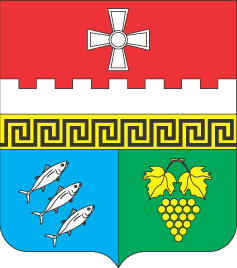 Внутригородское муниципальное образованиеБалаклавский муниципальный округ (ВМО Балаклавский МО)Паспорт муниципальной программы3Общая характеристика состояния сферы реализации муниципальной программы, основные проблемы в указанной сфере и прогноз ее развития 7Приоритеты муниципальной политики в сфере реализации муниципальной программы, цели, задачи и описание конечных результатов муниципальной программы10Обоснование объёма финансовых ресурсов, необходимых для реализации муниципальной программы, основные мероприятия14Анализ рисков реализации муниципальной программы, меры по управлению этими рисками 17Финансовое обеспечение 18Оценка планируемой эффективности муниципальной программы19Система управления и контроль за ходом выполнения программы20Подпрограмма 1 «Мероприятий по совершенствованию организации гражданской обороны и защиты населения от чрезвычайных ситуаций природного и техногенного характера, обеспечению пожарной безопасности на территории внутригородского муниципального образования города Севастополя Балаклавского муниципального округа и безопасности людей на водных объектах».22 Подпрограмма 2 «Профилактика терроризма и экстремизма, а также минимизация и (или) ликвидация последствий проявлений терроризма и экстремизма на территории внутригородского муниципального образования города Севастополя Балаклавского муниципального округа».34Подпрограмма 3 «Правопорядок внутригородского муниципального образования города Севастополя Балаклавский муниципальный округ».44Приложения54 Ответственный исполнитель муниципальной программы Местная администрация внутригородского муниципального образования города Севастополя Балаклавского муниципального округаСоисполнитель муниципальной программыНе определенУчастники муниципальной программы  Местная администрация  внутригородского муниципального образования города Севастополя Балаклавского муниципального округаПодпрограммы муниципальной программы1. «Мероприятий по совершенствованию организации гражданской обороны и защиты населения от чрезвычайных ситуаций природного и техногенного характера, обеспечению пожарной безопасности на территории внутригородского муниципального образования города Севастополя Балаклавского муниципального округа и безопасности людей на водных объектах».2. «Профилактика терроризма и экстремизма, а также минимизация и (или) ликвидация последствий проявлений терроризма и экстремизма на территории внутригородского муниципального образования города Севастополя Балаклавского муниципального округа».3. «Правопорядок внутригородского муниципального образования города Севастополя Балаклавский муниципальный округ».Цель муниципальной программыПовышение эффективности проводимых мероприятий по безопасности людей на водных объектах, предупреждению чрезвычайных ситуаций природного и техногенного характера, охране общественного порядка, противодействию экстремизму и терроризму на территории внутригородского муниципального образования города Севастополя Балаклавского муниципального округа.Задачи муниципальной программы - участие в профилактике и проведении мероприятий по защите населения и территории Балаклавского муниципального округа города Севастополя от чрезвычайных ситуаций природного и техногенного характера, безопасности людей на водных объектах;- обеспечение мероприятий по профилактике первичных мер пожарной безопасности на территории Балаклавского муниципального округа города Севастополя;- реализация мероприятий по профилактике терроризма и экстремизма среди граждан, проживающих на территории внутригородского муниципального образования города Севастополя Балаклавского муниципального округа;- организация мероприятий по гармонизации межэтнических и межнациональных отношений, профилактике проявления ксенофобии, укрепления толерантности среди населения на территории внутригородского муниципального образования города Севастополя Балаклавского муниципального округа;- создание условий для деятельности добровольных формирований населения по охране общественного порядка на территории внутригородского муниципального образования города Севастополя Балаклавского муниципального округа; - организация мероприятий по повышению уровня правовой грамотности и информированности населения Балаклавского муниципального округа;- оказание поддержки гражданам и их объединениям, участвующим в охране общественного порядка на территории внутригородского муниципального образования города Севастополя Балаклавского муниципального округа.Целевые индикаторы (показатели) муниципальной программы- количество лиц, прошедших обучение по гражданской обороне, предупреждению и ликвидации чрезвычайных ситуаций и мерам пожарной безопасности, по отношению к общему количеству жителей муниципального округа;- количество населения (прежде всего детей) обученных плаванию;- количество оборудованных спасательных станций и спасательных постов, подготовленных матросов - спасателей для обеспечения безопасности на водных объектах;- число сотрудников органов местного самоуправления, учреждений социальной сферы, прошедших обучение по проблемам противодействия терроризму и экстремизму (человек);- количество подготовленных информационных статей по вопросам противодействия терроризму и экстремизму, охране общественного порядка, размещенных в средствах массовой информации;- количество интерактивных мероприятий и, размещенных в средствах массовой информации, видеосюжетов антитеррористического характера и по охране общественного порядка (единиц);- количество лиц, принявших участие в интерактивных мероприятиях по профилактике пожарной безопасности, безопасного поведения на воде, антитеррора и охраны общественного порядка.Сроки и этапы реализации муниципальной программы Программа реализуется в один этап Срок реализации 2020 – 2022 годыОбъем бюджетных ассигнований муниципальной программы за счет средств местного бюджета (с расшифровкой объемов бюджетных ассигнований по годам)Финансирование осуществляется за счёт средств бюджета внутригородского муниципального образования города Севастополя Балаклавский муниципальный округ. Объем бюджетных ассигнований муниципальной программы составляет 900 000.00 руб.,  в том числе по годам: 2020 г. – 300 000.00 руб.; 2021 г. – 300 000.00 руб.; 2022 г. – 300 000.00 руб.Конечные результаты реализации муниципальной программы- обеспечение оперативного реагирования на чрезвычайные ситуации техногенного и природного характера;- снижение рисков возникновения пожаров, смягчение возможных последствий и материального ущерба;- снижение гибели и травматизма людей на водных объектах и в горной местности;- своевременное представление Правительству Севастополя достоверной и актуальной информации о возникновении любых кризисных ситуаций и происшествий на территории Балаклавского муниципального округа города Севастополя, оперативная подготовка обоснованных и согласованных предложений для принятия управленческих решений по предупреждению и ликвидации чрезвычайных ситуаций, доведение принятых решений и планов их реализации до исполнителей;- совершенствование форм и методов работы органов местного самоуправления по противодействию экстремизму и терроризму, проявлению ксенофобии, национальной и этнической дискриминации на территории Балаклавского муниципального округа города Севастополя;- распространение культуры согласия, интернационализма, национальной и религиозной терпимости;- формирование нетерпимости ко всем фактам террористических и экстремистских проявлений;- создание позитивных установок к представителям иных этнических и конфессиональных сообществ;- гармонизация межнациональных отношений, повышение уровня этно-социальной устойчивости;- формирование единого информационного пространства для пропаганды противодействия идеологии экстремизма и терроризма в Балаклавском муниципальном округе города Севастополя;- обеспечение активного участия граждан в охране общественного порядка на территории внутригородского муниципального образования города Севастополя Балаклавский муниципальный округ;- повышение уровня профилактической работы среди населения по обеспечению правопорядка на территории внутригородского муниципального образования города Севастополя Балаклавского муниципального округа.1. Ответственный исполнитель муниципальной Подпрограммы 1 Местная администрация внутригородского муниципального образования города Севастополя Балаклавского муниципального округа2. Участники муниципальной Подпрограммы 1 (Соисполнители)Структурные подразделения местной администрации  внутригородского муниципального образования города Севастополя Балаклавский муниципальный округ, Совет Балаклавского муниципального округа3. Цель муниципальной Подпрограммы 1Повышение эффективности проводимых мероприятий по безопасности людей на водных объектах, предупреждению чрезвычайных ситуаций природного и техногенного характера на территории внутригородского муниципального образования города Севастополя Балаклавского муниципального округа.4. Задачи муниципальной Подпрограммы 1     1. Участие в проведении мероприятий по безопасности людей на водных объектах, защите населения и территории Балаклавского муниципального округа города Севастополя от чрезвычайных ситуаций природного и техногенного характера.2. Обеспечение мероприятий по профилактике первичных мер пожарной безопасности на территории Балаклавского муниципального округа города Севастополя.5. Целевые индикаторы (показатели) муниципальной Подпрограммы 1- доля населения, проживающего или находящегося на территории, на которой существует угроза возникновения чрезвычайной ситуации, гарантированно проинформированная достоверной информацией об угрозе возникновения или о возникновении чрезвычайной ситуации, правилах поведения и способах защиты в такой ситуации;- количество лиц, прошедших обучение по гражданской обороне, предупреждению и ликвидации чрезвычайных ситуаций и мерам пожарной безопасности, по отношению к общему количеству жителей муниципального округа;- количество населения (прежде всего детей) обученных плаванию;- количество оборудованных спасательных станций и спасательных постов, подготовленных матросов - спасателей для обеспечения безопасности на водных объектах;- количество лиц, принявших участие в интерактивных мероприятиях по профилактике пожарной безопасности, безопасного поведения на воде, антитеррора и охраны общественного порядка.6. Сроки и этапы реализации муниципальной Подпрограммы 1 Подпрограмма 1 должна быть реализована в течение 3 лет Срок реализации 2020 – 2022 годы7. Объем бюджетных ассигнований муниципальной Подпрограммы 1 за счет средств местного бюджета (с расшифровкой объемов бюджетных ассигнований по годам)Финансирование осуществляется за счёт средств бюджета внутригородского муниципального образования города Севастополя Балаклавский муниципальный округ. Объем бюджетных ассигнований муниципальной программы составляет 360 000.00 руб., в том числе по годам:2020 год –  120 000.00 руб.;2021 год –  120 000.00 руб.;2022 год –  120 000.00 руб.8. Ожидаемые результаты реализации муниципальной Подпрограммы 1Снижение гибели и травматизма людей на водных объектах и в горной местности.Своевременное представление Правительству Севастополя достоверной и актуальной информации о возникновении любых кризисных ситуаций и происшествий на территории Балаклавского муниципального округа города Севастополя, оперативная подготовка обоснованных и согласованных предложений для принятия управленческих решений по предупреждению и ликвидации чрезвычайных ситуаций, доведение принятых решений и планов их реализации до исполнителей.Ответственный исполнитель муниципальной Подпрограммы 2 Местная администрация  внутригородского муниципального образования города Севастополя Балаклавского муниципального округа2. Соисполнитель муниципальной Подпрограммы 2Местная администрация  внутригородского муниципального образования города Севастополя Балаклавского муниципального округа3. Участники муниципальной Подпрограммы 2  Местная администрация  внутригородского муниципального образования города Севастополя Балаклавского муниципального округа4Цель муниципальной Подпрограммы 2Участие в профилактике терроризма и экстремизма, а также в минимизации и ликвидации последствий  проявления терроризма и экстремизма на территории города Севастополя в границах Балаклавского муниципального округа.5. Задачи муниципальной Подпрограммы 2     - реализация мероприятий по профилактике терроризма и экстремизма среди граждан, проживающих на территории внутригородского муниципального образования города Севастополя Балаклавского муниципального округа;- участие в  минимизации и ликвидации последствий проявлений терроризма и экстремизма на территории внутригородского муниципального образования города Севастополя Балаклавского муниципального округа;- организация мероприятий по гармонизации межэтнических и межнациональных отношений, профилактике проявления ксенофобии, укрепления толерантности среди населения на территории внутригородского муниципального образования города Севастополя Балаклавского муниципального округа.6. Сроки и этапы реализации муниципальной Подпрограммы 2 Подпрограмма 2 реализуется в один этап Срок реализации 2020 – 2022 годы7. Объем бюджетных ассигнований муниципальной Подпрограммы 2 за счет средств местного бюджета (с расшифровкой объемов бюджетных ассигнований по годам)Финансирование осуществляется за счёт средств бюджета внутригородского муниципального образования города Севастополя Балаклавского муниципального округа. Объем бюджетных ассигнований муниципальной Подпрограммы 2 составляет 225 000.00 руб., в том числе по годам:2020 год –  75 000.00 руб.;2021 год –  75 000,00 руб.;2022 год –  75 000,00 руб.8. Конечные результаты реализации муниципальной Подпрограммы 2Обеспечение готовности внутригородского муниципального образования города Севастополя Балаклавского муниципального округа к противодействию терроризму и экстремизму на его территории. Повышение уровня подготовки населения к защите и действиям в условиях угроз и проявлений террористической и экстремистской направленности.Укрепление толерантности, дружных межэтнических и межнациональных отношений  среди населения внутригородского муниципального образования города Севастополя Балаклавского муниципального округа.1. Ответственный исполнитель муниципальной Подпрограммы 3 Местная администрация внутригородского муниципального образования города Севастополя Балаклавского муниципального округа.2. Соисполнитель муниципальной Подпрограммы 3Не определен3. Участники муниципальной Подпрограммы 3  Местная администрация  внутригородского муниципального образования города Севастополя Балаклавского муниципального округа.4. Цель муниципальной Подпрограммы 3Повышение эффективности организации охраны общественного порядка на территории внутригородского муниципального образования города Севастополя Балаклавского муниципального округа5. Задачи муниципальной Подпрограммы 3     1. Создание условий для деятельности добровольных формирований населения по охране общественного порядка на территории внутригородского муниципального образования города Севастополя Балаклавского муниципального округа. 2. Организация мероприятий по повышению уровня правовой грамотности и информированности  населения Балаклавского муниципального округа.3. Поддержка граждан и их объединений, участвующих в охране общественного порядка на территории внутригородского муниципального образования города Севастополя Балаклавского муниципального округа. 6. Сроки и этапы реализации муниципальной Подпрограммы 3 Подпрограмма 3 реализуется в один этап Срок реализации 2020 – 2022 годы7. Объем бюджетных ассигнований муниципальной Подпрограммы 3 за счет средств местного бюджета (с расшифровкой объемов бюджетных ассигнований по годам)Финансирование осуществляется за счёт средств бюджета внутригородского муниципального образования города Севастополя Балаклавский муниципальный округ. Объем бюджетных ассигнований муниципальной Подпрограммы 3 составляет  315 000.00 руб.,  в том числе по годам: 2020 г. – 105000.00 руб.;2021 г. – 105 000.00 руб.; 2022 г. – 105 000.00 руб.8. Конечные результаты реализации муниципальной Подпрограммы 3Обеспечение активного участия граждан в охране общественного порядка на территории внутригородского муниципального образования города Севастополя Балаклавский муниципальный округ. Повышение уровня профилактической работы среди населения по обеспечению правопорядка на территории внутригородского муниципального образования города Севастополя Балаклавского муниципального округа. №  п/пНаименование мероприятийСрок исполненияГлавный распорядитель/главный исполнительНеобходимый объём финансирования(тыс.руб.)12345Муниципальная Программа «Обеспечение общественной безопасности на территории внутригородского муниципального образования города Севастополя Балаклавского муниципального округа» на 2020-2022 годыМуниципальная Программа «Обеспечение общественной безопасности на территории внутригородского муниципального образования города Севастополя Балаклавского муниципального округа» на 2020-2022 годыМуниципальная Программа «Обеспечение общественной безопасности на территории внутригородского муниципального образования города Севастополя Балаклавского муниципального округа» на 2020-2022 годыМуниципальная Программа «Обеспечение общественной безопасности на территории внутригородского муниципального образования города Севастополя Балаклавского муниципального округа» на 2020-2022 годыМуниципальная Программа «Обеспечение общественной безопасности на территории внутригородского муниципального образования города Севастополя Балаклавского муниципального округа» на 2020-2022 годыПодпрограмма 1.  «Мероприятий по совершенствованию организации гражданской обороны и защиты населения от чрезвычайных ситуаций природного и техногенного характера, обеспечению пожарной безопасности на территории внутригородского муниципального образования города Севастополя Балаклавского муниципального округа и безопасности людей на водных объектах».Подпрограмма 1.  «Мероприятий по совершенствованию организации гражданской обороны и защиты населения от чрезвычайных ситуаций природного и техногенного характера, обеспечению пожарной безопасности на территории внутригородского муниципального образования города Севастополя Балаклавского муниципального округа и безопасности людей на водных объектах».Подпрограмма 1.  «Мероприятий по совершенствованию организации гражданской обороны и защиты населения от чрезвычайных ситуаций природного и техногенного характера, обеспечению пожарной безопасности на территории внутригородского муниципального образования города Севастополя Балаклавского муниципального округа и безопасности людей на водных объектах».Подпрограмма 1.  «Мероприятий по совершенствованию организации гражданской обороны и защиты населения от чрезвычайных ситуаций природного и техногенного характера, обеспечению пожарной безопасности на территории внутригородского муниципального образования города Севастополя Балаклавского муниципального округа и безопасности людей на водных объектах».Подпрограмма 1.  «Мероприятий по совершенствованию организации гражданской обороны и защиты населения от чрезвычайных ситуаций природного и техногенного характера, обеспечению пожарной безопасности на территории внутригородского муниципального образования города Севастополя Балаклавского муниципального округа и безопасности людей на водных объектах».1.1Мероприятия по пожарной безопасности местной администрации ВМО Балаклавский МО:2020-2022 г.Местная администрация ВМО Балаклавского МО1.1.1Проведение предупредительно-профилактической работы с населением по обеспечению пожарной безопасности. Проведение интерактивных мероприятий (спектаклей) с детьми младшего школьного возраста по тематике пожарной безопасности. 2020-2022 г.Местная администрация ВМО Балаклавского МО120.001.2Проведение предупредительно-профилактической работы с населением по обеспечению безопасности на водных объектах, обучению населения (прежде всего детей) плаванию2020-2022 г.Местная администрация ВМО Балаклавского МО1.2.1Организация мероприятий, направленных на обеспечение безопасности людей на водных объектах Севастополя при проведении месячников безопасности.  Организация и проведение мастер классов по плаванию, спасению утопающего и обеспечению безопасности жизни людей на водных объектах в местах работы спасательных постов в летний купальный сезон.2020-2022 г.Местная администрация ВМО Балаклавского МО240.00Итого по Подпрограмме 1:360.00Подпрограмма 2: «Профилактика терроризма и экстремизма, а также минимизация и (или) ликвидация последствий проявлений терроризма и экстремизма на территории внутригородского муниципального образования города Севастополя Балаклавского муниципального округа».Подпрограмма 2: «Профилактика терроризма и экстремизма, а также минимизация и (или) ликвидация последствий проявлений терроризма и экстремизма на территории внутригородского муниципального образования города Севастополя Балаклавского муниципального округа».Подпрограмма 2: «Профилактика терроризма и экстремизма, а также минимизация и (или) ликвидация последствий проявлений терроризма и экстремизма на территории внутригородского муниципального образования города Севастополя Балаклавского муниципального округа».Подпрограмма 2: «Профилактика терроризма и экстремизма, а также минимизация и (или) ликвидация последствий проявлений терроризма и экстремизма на территории внутригородского муниципального образования города Севастополя Балаклавского муниципального округа».Подпрограмма 2: «Профилактика терроризма и экстремизма, а также минимизация и (или) ликвидация последствий проявлений терроризма и экстремизма на территории внутригородского муниципального образования города Севастополя Балаклавского муниципального округа».2.1Мероприятия антитеррористической безопасности муниципального звена городской территориальной подсистемы гражданской защиты ВМО Балаклавский МО:2.1.1Приобретение и распространение полиграфической продукции по профилактике терроризма и экстремизмаВыявление и координация ликвидации последствий нанесения экстремистской и фашистской символики на территории Балаклавский МОРазмещение на электронных табло «Бегущая строка» информации об угрозе и совершении террористических актовРазмещение в СМИ публикаций, направленных на профилактику терроризма и экстремизма в Севастополе в формах и порядке, установленных законодательством города Севастополя.Проведение интерактивных спектаклей для школьников антитеррористической направленности.2020-2022 г.Местная администрация ВМО Балаклавского МО180.002.2Профилактика межнациональных (межэтнических) конфликтов, терроризма и экстремизма на территории внутригородского муниципального образования города Севастополя Балаклавский муниципальный округ:2.2.1Укрепление межнационального и межконфессионального согласия, поддержки и развития языков и культуры Российской Федерации, проживающих на территории внутригородского муниципального образования города Севастополя Балаклавский муниципальный округ, реализации прав национальных меньшинств, обеспечения социальной и культурной адаптации мигрантов.2020-2022 г.Местная администрация ВМО Балаклавского МО45.00Итого по Подпрограмме 2:225.00Подпрограмма 3: «Правопорядок внутригородского муниципального образования города Севастополя Балаклавский муниципальный округ».Подпрограмма 3: «Правопорядок внутригородского муниципального образования города Севастополя Балаклавский муниципальный округ».Подпрограмма 3: «Правопорядок внутригородского муниципального образования города Севастополя Балаклавский муниципальный округ».Подпрограмма 3: «Правопорядок внутригородского муниципального образования города Севастополя Балаклавский муниципальный округ».Подпрограмма 3: «Правопорядок внутригородского муниципального образования города Севастополя Балаклавский муниципальный округ».3.1Мероприятия по охране правопорядка внутригородского муниципального образования города Севастополя Балаклавский муниципальный округ:3.1.1Поддержка граждан и их объединений, участвующих в охране общественного порядка на территории внутригородского муниципального образования города Севастополя Балаклавский муниципальный округ.Проведение мероприятий, направленных на  поддержку деятельности народных дружинников: премирование, награждение грамотой, благодарностью Главы ВМО.2020-2022 г.Местная администрация ВМО Балаклавского МО45.003.1.2Проведение интер-активных спектаклей для детей младшего школьного возраста правоохранительной направленности.2020-2022 г.Местная администрация ВМО Балаклавского МО240.003.1.3Оборудование информационных стендов на территории  Балаклавского МО. Тиражирование методических материалов по предупреждению антиобщественных проявлений для распространения среди граждан, в том числе молодежи.Изготовление стендов агитации по теме предупреждения правонарушений.2020-2022 г.Местная администрация ВМО Балаклавского МО30.00Итого по Подпрограмме 3:315.00Всего по Программе:900.00Наименование основных мероприятий Статус Ответственный  исполнитель,   соисполнители,  участники  	Источники финансирования (наименование источников  	финансирования) Оценка расходов по годам реализации муниципальной программы (тыс. рублей)Оценка расходов по годам реализации муниципальной программы (тыс. рублей)Оценка расходов по годам реализации муниципальной программы (тыс. рублей)Наименование основных мероприятий Статус Ответственный  исполнитель,   соисполнители,  участники  	Источники финансирования (наименование источников  	финансирования) 2020г2021г 2022г 1234567Муниципальная Программа «Обеспечение общественной безопасности на территории внутригородского муниципального образования города Севастополя Балаклавского муниципального округа» на 2020-2022 годыМуниципальная Программа «Обеспечение общественной безопасности на территории внутригородского муниципального образования города Севастополя Балаклавского муниципального округа» на 2020-2022 годыМуниципальная Программа «Обеспечение общественной безопасности на территории внутригородского муниципального образования города Севастополя Балаклавского муниципального округа» на 2020-2022 годыМуниципальная Программа «Обеспечение общественной безопасности на территории внутригородского муниципального образования города Севастополя Балаклавского муниципального округа» на 2020-2022 годыМуниципальная Программа «Обеспечение общественной безопасности на территории внутригородского муниципального образования города Севастополя Балаклавского муниципального округа» на 2020-2022 годыМуниципальная Программа «Обеспечение общественной безопасности на территории внутригородского муниципального образования города Севастополя Балаклавского муниципального округа» на 2020-2022 годыМуниципальная Программа «Обеспечение общественной безопасности на территории внутригородского муниципального образования города Севастополя Балаклавского муниципального округа» на 2020-2022 годыПодпрограмма 1.  «Мероприятий по совершенствованию организации гражданской обороны и защиты населения от чрезвычайных ситуаций природного и техногенного характера, обеспечению пожарной безопасности на территории внутригородского муниципального образования города Севастополя Балаклавского муниципального округа и безопасности людей на водных объектах».Подпрограмма 1.  «Мероприятий по совершенствованию организации гражданской обороны и защиты населения от чрезвычайных ситуаций природного и техногенного характера, обеспечению пожарной безопасности на территории внутригородского муниципального образования города Севастополя Балаклавского муниципального округа и безопасности людей на водных объектах».Подпрограмма 1.  «Мероприятий по совершенствованию организации гражданской обороны и защиты населения от чрезвычайных ситуаций природного и техногенного характера, обеспечению пожарной безопасности на территории внутригородского муниципального образования города Севастополя Балаклавского муниципального округа и безопасности людей на водных объектах».Подпрограмма 1.  «Мероприятий по совершенствованию организации гражданской обороны и защиты населения от чрезвычайных ситуаций природного и техногенного характера, обеспечению пожарной безопасности на территории внутригородского муниципального образования города Севастополя Балаклавского муниципального округа и безопасности людей на водных объектах».Подпрограмма 1.  «Мероприятий по совершенствованию организации гражданской обороны и защиты населения от чрезвычайных ситуаций природного и техногенного характера, обеспечению пожарной безопасности на территории внутригородского муниципального образования города Севастополя Балаклавского муниципального округа и безопасности людей на водных объектах».Подпрограмма 1.  «Мероприятий по совершенствованию организации гражданской обороны и защиты населения от чрезвычайных ситуаций природного и техногенного характера, обеспечению пожарной безопасности на территории внутригородского муниципального образования города Севастополя Балаклавского муниципального округа и безопасности людей на водных объектах».Подпрограмма 1.  «Мероприятий по совершенствованию организации гражданской обороны и защиты населения от чрезвычайных ситуаций природного и техногенного характера, обеспечению пожарной безопасности на территории внутригородского муниципального образования города Севастополя Балаклавского муниципального округа и безопасности людей на водных объектах».Проведение предупредительно-профилактической работы с населением по обеспечению пожарной безопасности. Проведение интерактивных мероприятий (спектаклей) с детьми младшего школьного возраста по тематике пожарной безопасности.Местная администрация БМО всего местный бюджет, в том числе:       Проведение предупредительно-профилактической работы с населением по обеспечению пожарной безопасности. Проведение интерактивных мероприятий (спектаклей) с детьми младшего школьного возраста по тематике пожарной безопасности.Местная администрация БМО средства местного бюджета                 40.0040.0040.00Организация мероприятий, направленных на обеспечение безопасности людей на водных объектах Севастополя при проведении месячников безопасности.  Организация и проведение мастер классов по плаванию и обеспечению безопасности жизни людей на водных объектах в местах работы спасательных остов в летний купальный сезон.Местная администрация БМОвсего местный бюджет, в том числе:       Организация мероприятий, направленных на обеспечение безопасности людей на водных объектах Севастополя при проведении месячников безопасности.  Организация и проведение мастер классов по плаванию и обеспечению безопасности жизни людей на водных объектах в местах работы спасательных остов в летний купальный сезон.Местная администрация БМОсредства местного бюджета                 80.0080.0080.00Итого по Подпрограмме 1:120.00120.00120.00Подпрограмма 2: «Профилактика терроризма и экстремизма, а также минимизация и (или) ликвидация последствий проявлений терроризма и экстремизма на территории внутригородского муниципального образования города Севастополя Балаклавского муниципального округа».Подпрограмма 2: «Профилактика терроризма и экстремизма, а также минимизация и (или) ликвидация последствий проявлений терроризма и экстремизма на территории внутригородского муниципального образования города Севастополя Балаклавского муниципального округа».Подпрограмма 2: «Профилактика терроризма и экстремизма, а также минимизация и (или) ликвидация последствий проявлений терроризма и экстремизма на территории внутригородского муниципального образования города Севастополя Балаклавского муниципального округа».Подпрограмма 2: «Профилактика терроризма и экстремизма, а также минимизация и (или) ликвидация последствий проявлений терроризма и экстремизма на территории внутригородского муниципального образования города Севастополя Балаклавского муниципального округа».Подпрограмма 2: «Профилактика терроризма и экстремизма, а также минимизация и (или) ликвидация последствий проявлений терроризма и экстремизма на территории внутригородского муниципального образования города Севастополя Балаклавского муниципального округа».Подпрограмма 2: «Профилактика терроризма и экстремизма, а также минимизация и (или) ликвидация последствий проявлений терроризма и экстремизма на территории внутригородского муниципального образования города Севастополя Балаклавского муниципального округа».Подпрограмма 2: «Профилактика терроризма и экстремизма, а также минимизация и (или) ликвидация последствий проявлений терроризма и экстремизма на территории внутригородского муниципального образования города Севастополя Балаклавского муниципального округа».Приобретение и распространение полиграфической продукции по профилактике терроризма и экстремизмаВыявление и координация ликвидации последствий нанесения экстремистской и фашистской символики на территории Балаклавского МОРазмещение на электронных табло «Бегущая строка» для размещения информации об угрозе и совершении террористических актовРазмещение в СМИ публикаций, направленных на профилактику терроризма и экстремизма в Севастополе в формах и порядке, установленных законодательством города Севастополя.Проведение интерактивных спектаклей для школьников антитеррористической направленности.Местная администрация БМОвсего местный бюджет, в том числе:       Приобретение и распространение полиграфической продукции по профилактике терроризма и экстремизмаВыявление и координация ликвидации последствий нанесения экстремистской и фашистской символики на территории Балаклавского МОРазмещение на электронных табло «Бегущая строка» для размещения информации об угрозе и совершении террористических актовРазмещение в СМИ публикаций, направленных на профилактику терроризма и экстремизма в Севастополе в формах и порядке, установленных законодательством города Севастополя.Проведение интерактивных спектаклей для школьников антитеррористической направленности.Местная администрация БМОсредства местного бюджета                 60.0060.0060.00Укрепление межнационального и межконфессионального согласия, поддержки и развития языков и культуры Российской Федерации, проживающих на территории внутригородского муниципального образования города Севастополя Балаклавский муниципальный округ, реализации прав национальных меньшинств, обеспечения социальной и культурной адаптации мигрантов.Местная администрация БМОвсего местный бюджет, в том числе:       Укрепление межнационального и межконфессионального согласия, поддержки и развития языков и культуры Российской Федерации, проживающих на территории внутригородского муниципального образования города Севастополя Балаклавский муниципальный округ, реализации прав национальных меньшинств, обеспечения социальной и культурной адаптации мигрантов.Местная администрация БМОсредства местного бюджета                 15.0015.0015.00Итого по Подпрограмме 2:75.0075.0075.00Подпрограмма 3: «Правопорядок внутригородского муниципального образования города Севастополя Балаклавский муниципальный округ».Подпрограмма 3: «Правопорядок внутригородского муниципального образования города Севастополя Балаклавский муниципальный округ».Подпрограмма 3: «Правопорядок внутригородского муниципального образования города Севастополя Балаклавский муниципальный округ».Подпрограмма 3: «Правопорядок внутригородского муниципального образования города Севастополя Балаклавский муниципальный округ».Подпрограмма 3: «Правопорядок внутригородского муниципального образования города Севастополя Балаклавский муниципальный округ».Подпрограмма 3: «Правопорядок внутригородского муниципального образования города Севастополя Балаклавский муниципальный округ».Подпрограмма 3: «Правопорядок внутригородского муниципального образования города Севастополя Балаклавский муниципальный округ».Поддержка граждан и их объединений, участвующих в охране общественного порядка на территории внутригородского муниципального образования города Севастополя Балаклавский муниципальный округ.Проведение мероприятий, направленных на  поддержку деятельности народных дружинников: премирование, награждение грамотой, благодарностью Главы ВМО.Местная администрация БМОвсего местный бюджет, в том числе:       Поддержка граждан и их объединений, участвующих в охране общественного порядка на территории внутригородского муниципального образования города Севастополя Балаклавский муниципальный округ.Проведение мероприятий, направленных на  поддержку деятельности народных дружинников: премирование, награждение грамотой, благодарностью Главы ВМО.Местная администрация БМОсредства местного бюджета                 15.0015.0015.00Проведение интер-активных спектаклей для детей младшего школьного возраста правоохранительной направленности.Местная администрация БМОвсего местный бюджет, в том числе:       Проведение интер-активных спектаклей для детей младшего школьного возраста правоохранительной направленности.Местная администрация БМОсредства местного бюджета                 80.0080.0080.00Оборудование информационных стендов на территории  Балаклавского МО. Тиражирование методических материалов по предупреждению антиобщественных проявлений для распространения среди граждан, в том числе молодежи.Изготовление стендов агитации по теме предупреждения правонарушений.Местная администрация БМОвсего местный бюджет, в том числе:       Оборудование информационных стендов на территории  Балаклавского МО. Тиражирование методических материалов по предупреждению антиобщественных проявлений для распространения среди граждан, в том числе молодежи.Изготовление стендов агитации по теме предупреждения правонарушений.Местная администрация БМОсредства местного бюджета                 10.0010.0010.00Итого по Подпрограмме 3:105.00105.00105.00Всего по Программе:300.00300.00300.00СтатусНаименование муниципальной программы, подпрограммы муниципальной программыОтветственный исполнитель, соисполнители, участникиРасходы (тыс.руб.), годыРасходы (тыс.руб.), годыРасходы (тыс.руб.), годыСтатусНаименование муниципальной программы, подпрограммы муниципальной программыОтветственный исполнитель, соисполнители, участникиУтверждённый план на годПлан с учётом измененийКассовое исполнение123456Муниципальная Программа«Обеспечение общественной безопасности на территории внутригородского муниципального образования города Севастополя Балаклавского муниципального округа» на 2020-2022 годыМестная администрация БМО300.00 – 2020 г.300.00 – 2021 г.300.00 – 2022 г.300.00 – 2020 г.300.00 – 2021 г.300.00 – 2022 г.Подпрограмма 1.   «Мероприятий по совершенствованию организации гражданской обороны и защиты населения от чрезвычайных ситуаций природного и техногенного характера, обеспечению пожарной безопасности на территории внутригородского муниципального образования города Севастополя Балаклавского муниципального округа и безопасности людей на водных объектах».Местная администрация БМО120.00 – 2020 г.120.00 – 2021 г.120.00 – 2022 г.120.00 – 2020 г.120.00 – 2021 г.120.00 – 2022 г.Подпрограмма 2: «Профилактика терроризма и экстремизма, а также минимизация и (или) ликвидация последствий проявлений терроризма и экстремизма на территории внутригородского муниципального образования города Севастополя Балаклавского муниципального округа».Местная администрация БМО75.00 – 2020 г.75.00 – 2021 г.75.00 – 2022 г.75.00 – 2020 г.75.00 – 2021 г.75.00 – 2022 г.Подпрограмма 3:«Правопорядок внутригородского муниципального образования города Севастополя Балаклавский муниципальный округ».Местная администрация БМО105.00 – 2020 г.105.00 – 2021 г.105.00 – 2022 г.105.00 – 2020 г.105.00 – 2021 г.105.00 – 2022 г.Наименование муниципальной программы, подпрограммы муниципальной программыГлавный распорядитель бюджетных средствИсточник финансирования (наименование источников финансирования)Утверждённый план на годПлан с учётом измененийКассовое исполнениеПримечаниеПримечаниеНаименование муниципальной программы, подпрограммы муниципальной программыГлавный распорядитель бюджетных средствИсточник финансирования (наименование источников финансирования)Утверждённый план на годПлан с учётом измененийКассовое исполнениеГод ввода в эксплуатациюЭкономический результат12345678«Обеспечение общественной безопасности на территории внутригородского муниципального образования города Севастополя Балаклавского муниципального округа» на 2018-2020 годыМестная администрация БМОсредства местного бюджета300.00 – 2020 г.300.00 – 2021 г.300.00 – 2022 г.300.00 – 2020 г.300.00 – 2021 г.300.00 – 2022 г.2022 «Мероприятий по совершенствованию организации гражданской обороны и защиты населения от чрезвычайных ситуаций природного и техногенного характера, обеспечению пожарной безопасности на территории внутригородского муниципального образования города Севастополя Балаклавского муниципального округа и безопасности людей на водных объектах».Местная администрация БМОсредства местного бюджета120.00 – 2020 г.120.00 – 2021 г.120.00 – 2022 г.120.00 – 2020 г.120.00 – 2021 г.120.00 – 2022 г.2022Повышение уровня подготовки населения к действиям в условиях чрезвычайной ситуации.Предупреждение несчастных случаев на воде и пропаганда здорового образа жизни,  отсутствие случаев травматизма и гибели на водных объектах.Формирование культуры поведения на водных объектах. «Профилактика терроризма и экстремизма, а также минимизация и (или) ликвидация последствий проявлений терроризма и экстремизма на территории внутригородского муниципального образования города Севастополя Балаклавского муниципального округа».Местная администрация БМОсредства местного бюджета75.00 – 2020 г.75.00 – 2021 г.75.00 – 2022 г.75.00 – 2020 г.75.00 – 2021 г.75.00 – 2022 г.2022Уменьшение вероятности террористических и экстремистских проявлений на территории округа.Обеспечение готовности муниципального образования к противодействию терроризму и экстремизму на его территории.Повышение уровня подготовки населения к защите и действиям в условиях угроз и проявлений террористической и экстремистской направленности.«Правопорядок внутригородского муниципального образования города Севастополя Балаклавский муниципальный округ».Местная администрация БМОсредства местного бюджета105.00 – 2020 г.105.00 – 2021 г.105.00 – 2022 г.105.00 – 2020 г.105.00 – 2021 г.105.00 – 2022 г.2022Повышение уровня профилактической работы среди населения по обеспечению правопорядка на территории внутригородского муниципального образования города Севастополя Балаклавский муниципальный округ.